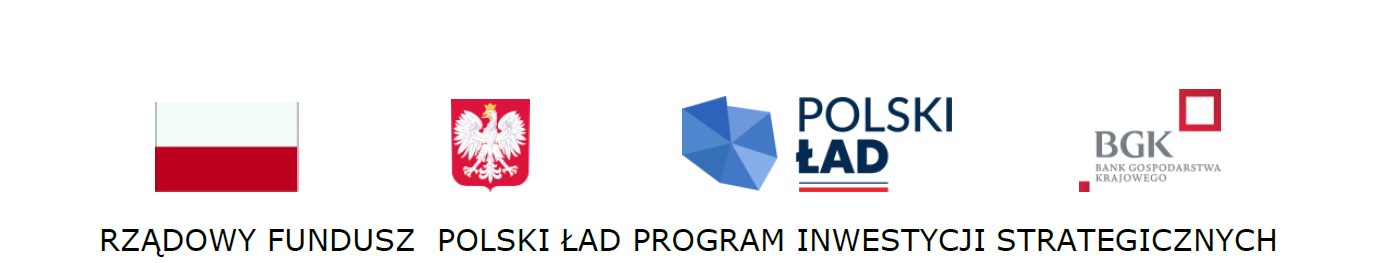 SPECYFIKACJA WARUNKÓW ZAMÓWIENIA (dalej SWZ)dla zamówienia o wartości mniejszej od progów unijnych określonych w art. 3 ust. 1 pkt 1 ustawy z dnia 11 września 2019 r. - Prawo zamówień publicznych.Postępowanie prowadzone jest zgodnie z ustawą z dnia 11 września 2019 r. - Prawo zamówień publicznych (dalej Pzp) (Dz. U. z 2019 r., poz. 2019 ze zm.).1. NAZWA ORAZ ADRES ZAMAWIAJĄCEGO, NUMER TELEFONU, ADRES POCZTY ELEKTRONICZNEJ ORAZ STRONY INTERNETOWEJ PROWADZONEGO POSTĘPOWANIA.Zamawiający: Gmina Janów, ul. Częstochowska 1, 42-253 Janów, numer telefonu:+48 34 32 78 048.Adres poczty elektronicznej:gmina@janow.plAdres strony internetowej prowadzonego postępowania: https://www.bip.janow.akcessnet.net/index.php?idg=5&id=7031&x=4&y=405Adres skrytki ePUAP: /ris4l98i9c/skrytka2. ADRES STRONY INTERNETOWEJ, NA KTÓREJ UDOSTĘPNIANE BĘDĄ ZMIANY I WYJAŚNIENIA TREŚCI SWZ ORAZ INNE DOKUMENTY ZAMÓWIENIA BEZPOŚREDNIO ZWIĄZANE Z POSTĘPOWANIEM O UDZIELENIE ZAMÓWIENIA.https://www.bip.janow.akcessnet.net/index.php?idg=5&id=7031&x=4&y=4052.1.  W postępowaniu o udzielenie zamówienia komunikacja między zamawiającym a wykonawcami odbywa się przy użyciu miniPortalu,którydostępny jest pod adresem: https://miniportal.uzp.gov.pl/ePUAPu dostępnego pod adresem: https://epuap.gov.pl/wps/portal oraz poczty elektronicznej: przetargi@janow.pl2.2.  Wykonawca zamierzający wziąć udział w postępowaniu o udzielenie zamówienia publicznego, musi posiadać konto na ePUAP. Wykonawca posiadający konto na ePUAP ma dostęp do następujących formularzy: „Formularz do złożenia, zmiany, wycofania oferty lub wniosku” oraz „Formularz do komunikacji”.2.3.  Wymagania techniczne i organizacyjne wysyłania i odbierania dokumentów elektronicznych, elektronicznych kopii dokumentów i oświadczeń oraz informacji przekazywanych przy ich użyciu opisane zostały w Regulaminie korzystania z systemu miniPortal oraz Warunkach korzystania z elektronicznej platformy usług administracji publicznej (ePUAP). 2.4.  Maksymalny rozmiar plików przesyłanych za pośrednictwem dedykowanych formularzy: „Formularz złożenia, zmiany, wycofania oferty lub wniosku” i „Formularz do komunikacji”, wynosi 150 MB. 2.5.  Za datę przekazania oferty, wniosków, zawiadomień, dokumentów elektronicznych, oświadczeń lub elektronicznych kopii dokumentów lub oświadczeń oraz innych informacji przyjmuje się datę ich przekazania na ePUAP. 2.6.  Zamawiający przekazuje link do postępowania oraz ID postępowania. Dane postępowanie można wyszukać również na Liście wszystkich postępowań w miniPortalu, klikając wcześniej opcję „Dla Wykonawców” lub ze strony głównej z zakładki Postępowania. 3. TRYB UDZIELENIA ZAMÓWIENIA.Postępowanie jest prowadzone w trybie podstawowym bez przeprowadzenia negocjacji treści złożonych ofertzgodnie z art. 275 pkt 1 ustawy Prawo zamówień publicznych. W związku z tym zamawiający nie przewiduje wyboru najkorzystniejszej oferty z możliwością prowadzenia negocjacji.4. PRZEDMIOT ZAMÓWIENIA I JEGO ZAKRES.Przedmiotem zamówienia jest: „Budowa kanalizacji w miejscowości Zagórze, Gmina Janów” – II postępowanie4.1.  Zakres prac w ramach zamówienia:Zamówienie obejmuje budowę kanalizacji sanitarnej z sięgaczami, kanalizacji sanitarnej tłocznej z przepompowniami ścieków wraz z zasilaniem energetycznym przepompowni w miejscowości Zagórze, Gmina Janów.Z uwagi na zróżnicowany teren pod względem wysokościowym zaprojektowano trzy przepompownie ścieków P1, P2 i P3. Ścieki bytowo – gospodarcze z powyższego terenu za pomocą kanałów sanitarnych grawitacyjnych i tłocznych odprowadzone zostaną do istniejącej kanalizacji sanitarnej grawitacyjnej zlokalizowanej w miejscowości Czepurka, Gmina Janów, skąd dalej kolektorami odpłyną do oczyszczalni ścieków.Uwaga:Teren objęty zamierzeniem inwestycyjnym zawiera się w strefie obserwacji archeologicznych – rejonie występowania stanowisk archeologicznych i reliktów historycznych wyznaczonej w miejscowym planie zagospodarowania przestrzennego gminy Janów. Prace ziemne należy prowadzić pod nadzorem archeologicznym, po uzyskaniu pozwolenia na badania archeologiczne (w formie nadzoru).Szczegółowy opis przedmiotu zamówienia określa dokumentacja projektowa, szczegółowa specyfikacja techniczna wykonania i odbioru robót oraz przedmiar robót. Dokumentacja ta jest załącznikiem do ogłoszenia o postępowaniu i jest dostępna na stronie internetowej prowadzonego postępowania.Zgodnie z art. 101 ust. 4 ustawy Pzp w sytuacji, gdyby w dokumentacji projektowej lub STWiORB, a więc w dokumentach opisującym przedmiot zamówienia, zawarto odniesienie do norm, ocen technicznych, aprobat, specyfikacji technicznych i systemów referencji technicznych, o których mowa w art. 101 ust. 1 pkt 2 i ust. 3 ustawy Pzpa takim odniesieniom nie towarzyszyło wyrażenie „lub równoważne”, to Zamawiający dopuszcza rozwiązania równoważne opisywanym w każdej takiej normie, ocenie technicznej, aprobacie, specyfikacji technicznej, systemowi referencji technicznych. W związku z powyższym należy przyjąć, że każdej: normie, ocenie technicznej, aprobacie, specyfikacji technicznej, systemowi referencji technicznych występujących w opisie przedmiotu zamówienia towarzyszą wyrazy „lub równoważne”.Zgodnie z art. 101 ust. 5 Pzpwykonawca, który powołuje się na rozwiązania równoważne opisywanym w tych dokumentach, jest obowiązany udowodnić, poprzez dołączenie do oferty stosownych przedmiotowych środków dowodowych, o których mowa w art. 104–107 ustawy Pzp, że proponowane rozwiązania w równoważnym stopniu spełniają wymagania określone w opisie przedmiotu zamówienia.5. TERMIN WYKONANIA ZAMÓWIENIA: a) rozpoczęcie realizacji przedmiotu zamówienia: w dniu następnym po podpisaniu umowy;b) zakończenie realizacji przedmiotu zamówienia wraz z jego odbiorem: w terminie
10miesięcy od daty zawarcia umowy6. PROJEKTOWANE POSTANOWIENIA UMOWY W SPRAWIE ZAMÓWIENIA PUBLICZNEGO, KTÓRE ZOSTANĄ WPROWADZONE DO TREŚCI TEJ UMOWY.Z wykonawcą, który złoży najkorzystniejszą ofertę, zostanie zawarta umowa, której wzór stanowi załącznik nr 1 do SWZ.7. SPOSÓB KOMUNIKOWANIA SIĘ ZAMAWIAJĄCEGO Z WYKONAWCAMI (NIE DOTYCZY SKŁADANIA OFERT). 7.1. W postępowaniu o udzielenie zamówienia komunikacja pomiędzy zamawiającym a wykonawcami, w szczególności składanie oświadczeń, wniosków (innych niż wskazanych w pkt 11), zawiadomień oraz przekazywanie informacji odbywa się elektronicznie za pośrednictwem dedykowanego formularza: „Formularz do komunikacji” dostępnego na ePUAP oraz udostępnionego przez miniPortal.
We wszelkiej korespondencji związanej z niniejszym postępowaniem zamawiający i wykonawcy posługują się numerem referencyjnym sprawy, tj. IR-I.271.7.20227.2.  Komunikacja pomiędzy zamawiającym a wykonawcami, o której mowa w punkcie 7.1.może również odbywać się za pomocą poczty elektronicznej: przetargi@janow.pl7.3.  Sposób sporządzenia dokumentów elektronicznych musi być zgody z wymaganiami określonymi w rozporządzeniu Prezesa Rady Ministrów z dnia 30 grudnia 2020 r. w sprawie sposobu sporządzania i przekazywania informacji oraz wymagań technicznych dla dokumentów elektronicznych oraz środków komunikacji elektronicznej w postępowaniu o udzielenie zamówienia publicznego lub konkursie (Dz. U. z 2020 poz. 2452) oraz rozporządzeniu Ministra Rozwoju, Pracy i Technologii z dnia 23 grudnia 2020 r. w sprawie podmiotowych środków dowodowych oraz innych dokumentów lub oświadczeń, jakich może żądać zamawiający od wykonawcy (Dz. U. z 2020 poz. 2415). 8. WSKAZANIE OSÓB UPRAWNIONYCH DO KOMUNIKOWANIA SIĘ Z WYKONAWCAMI.Do porozumiewania się z wykonawcami upoważnione są następujące osoby po stronie zamawiającego: - Jarosław Zasuń– Kierownik Referatu Rozwoju, Inwestycji i Funduszy, 
tel. +48 34 32 78 048 wew. 29, e-mail: przetargi@janow.pl - BeataTomzik – tel. +48 34 32 78 048 wew. 16, e-mail: przetargi@janow.pl 9. TERMIN ZWIĄZANIA OFERTĄ.Wykonawcy będą związani ofertami do dnia21.10.2022 r.10. OPIS SPOSOBU PRZYGOTOWANIA OFERTY.Oferta ma być sporządzona zgodnie z warunkami określonymi w SWZ. Dokumenty sporządzone w języku obcym muszą być złożone wraz z tłumaczeniem na język polski. Dokumenty, które wykonawcy muszą złożyć wraz z ofertą:1) Wypełniony FORMULARZ OFERTOWY, stanowiący załącznik nr 2 do SWZ. Do oferty należy dołączyć aktualne dokumenty potwierdzające status prawny wykonawcy, np. odpis z właściwego rejestru lub z centralnej ewidencji i informacji o działalności gospodarczej. Oferta nie musi zawierać tych dokumentów w przypadku wskazania przez wykonawcę, że  są one dostępne w formie elektronicznej pod określonymi adresami internetowymi ogólnodostępnych i bezpłatnych baz danych. Upoważnienie osób podpisujących ofertę musi bezpośrednio wynikać z ww. dokumentów. FORMULARZ OFERTOWY musi ponadto zawierać oświadczenie wykonawcy w zakresie wypełnienia obowiązków informacyjnych przewidzianych w art. 13 lub art. 14 RODO.2) Wypełniony załącznik nr 3 do SWZ, stanowiący oświadczenie, o którym mowa w art. 125 ust. 1 ustawy Pzp dotyczące odpowiednio: a) Wykonawcy;b) każdego ze wspólników konsorcjum (w przypadku składania oferty wspólnej) oraz każdego ze wspólników spółki cywilnej;c) podmiotów „trzecich”, czyli podmiotów, na zasoby których powołuje się wykonawca w celu spełnienia warunków udziału w postępowaniu, o których mowa w punktach 18.1. i18.2. SWZ oraz przesłanek wykluczenia z postępowania, o których mowa w art. 108 ust. 1 ustawy Pzp (punkt 13.1. SWZ) oraz art. 109 ust. 1 ustawy Pzp punkty 5, 6, 7, 8, 9 i 10 (punkt 13.2. SWZ). 3) Zobowiązania podmiotów udostępniających zasoby na które wykonawca będzie się powoływał w celu spełniania warunków udziału w postępowaniu, o których mowa w punktach 18.1. lub 18.2. SWZ. Zgodnie z art. 118 ust. 3 ustawy Pzp musi złożyć wraz z ofertą zobowiązania ww. podmiotówdo oddania mu do dyspozycji tych zasobów na potrzeby realizacji zamówienia albo inne podmiotowe środki dowodowe potwierdzające, że wykonawca realizując zamówienie, będzie dysponował niezbędnymi zasobami tych podmiotów.Zgodnie z art. 118 ust. 4 ustawy Pzp zobowiązanie podmiotu udostępniającego zasoby, którego wzór załącznik nr 4 do SWZ, musi potwierdzać, że stosunek łączący wykonawcę z podmiotami udostępniającymi zasoby gwarantuje rzeczywisty dostęp do tych zasobów oraz musi określać w szczególności:a) zakres dostępnych wykonawcy zasobów podmiotu udostępniającego zasoby;b) sposób i okres udostępnienia wykonawcy i wykorzystania przez niego zasobów podmiotu udostępniającego te zasoby przy wykonywaniu zamówienia;c) czy i w jakim zakresie podmiot udostępniający zasoby, na zdolnościach którego wykonawca polega w odniesieniu do warunków udziału w postępowaniu dotyczących wykształcenia, kwalifikacji zawodowych lub doświadczenia, zrealizuje roboty budowlane lub usługi, których wskazane zdolności dotyczą.4) Pełnomocnictwo (jeżeli dotyczy).Upoważnienie osób podpisujących ofertę musi bezpośrednio wynikać z dokumentów dołączonych do oferty. Oznacza to, że jeżeli upoważnienie takie nie wynika wprost z dokumentu stwierdzającego status prawny wykonawcy, to do oferty należy dołączyć stosowne pełnomocnictwo w formie oryginału lub kserokopii potwierdzonej notarialnie, ustanowione do reprezentowania wykonawcy/ów ubiegającego/ych się o udzielenie zamówienia publicznego.W przypadku składania oferty wspólnej przez kilku przedsiębiorców (tzw. konsorcjum) wspólnicy muszą ustanowić pełnomocnika do reprezentowania ich w postępowaniu o udzielenie zamówienia albo do reprezentowania w postępowaniu i zawarcia umowy. Do oferty należy dołączyć stosowne pełnomocnictwo, podpisane przez osoby upoważnione do składania oświadczeń woli każdego ze wspólników.5) Dowód wpłaty wadium.11. ZŁOŻENIE OFERTY.11.1.  Wykonawca składa ofertę za pośrednictwem „Formularza do złożenia, zmiany, wycofania oferty lub wniosku” dostępnego na ePUAP i udostępnionego również na miniPortalu. Funkcjonalność do zaszyfrowania oferty przez wykonawcę jest dostępna dla wykonawców na miniPortalu, w szczegółach danego postępowania. W formularzu OFERTAwykonawca zobowiązany jest podać adres skrzynki ePUAP, na którym prowadzona będzie korespondencja związana z postępowaniem. 11.2.  Ofertęnależy sporządzić w języku polskim,w formie elektronicznej lub w postaci elektronicznej w formacie danych: .odt, .doc, .docx, .pdf. 11.3.  Ofertę składa się, pod rygorem nieważności, w formie elektronicznej lub w postaci elektronicznej opatrzonej podpisem zaufanym lub podpisem osobistym. Ofertę należy złożyć w oryginale.Nazwa pliku z formularzem ofertowym powinna zawierać słowo OFERTA. W przeciwnym razie zamawiający nie ponosi odpowiedzialności za nieotwarcie nieprawidłowo opisanego pliku z formularzem ofertowym w trakcie sesji otwarcia ofert.11.4.  Sposób złożenia oferty, w tym zaszyfrowania oferty, opisany został w „Instrukcji użytkownika”, dostępnej na stronie: https://miniportal.uzp.gov.pl/11.5.  Jeżeli dokumenty elektroniczne, przekazywane przy użyciu środków komunikacji elektronicznej, zawierają informacje stanowiące tajemnicę przedsiębiorstwa w rozumieniu przepisów ustawy z dnia 16 kwietnia 1993 r. o zwalczaniu nieuczciwej konkurencji (Dz. U. z 2020 r., poz. 1913), wykonawca, w celu utrzymania w poufności tych informacji, przekazuje je w wydzielonym i odpowiednio oznaczonym pliku, wraz z jednoczesnym zaznaczeniem polecenia „Załącznik stanowiący tajemnicę przedsiębiorstwa”, a następnie wraz z plikami stanowiącymi jawną część należy ten plik zaszyfrować. 11.6.  Do oferty należy dołączyć oświadczenie o niepodleganiu wykluczeniu, spełnianiu warunków udziału w postępowaniu, w zakresie wskazanym w punkcie 10.2)SWZ, w formie elektronicznej lub w postaci elektronicznej opatrzonej podpisem zaufanym lub podpisem osobistym, a następnie zaszyfrować wraz z plikami stanowiącymi ofertę. 11.7.  Oferta może być złożona tylko do upływu terminu składania ofert. 11.8.  Wykonawca może przed upływem terminu do składania ofert zmienić lubwycofać ofertę za pośrednictwem „Formularza do złożenia, zmiany, wycofania oferty lub wniosku” dostępnego na ePUAP i udostępnionego również na miniPortalu. Sposób zmiany iwycofania oferty został opisany w „Instrukcji użytkownika” dostępnej na miniPortalu.11.9.  Wykonawca po upływie terminu do składania ofert nie może skutecznie dokonać zmiany ani wycofać złożonej oferty. Podpis zaufany – ustawa z dnia 17 lutego 2005 r. o informatyzacji działalności podmiotów realizujących zadania publiczne  (t.j. Dz. U. z 2019 r., poz. 700 ze zm.).Podpis osobisty – ustawa z dnia 6 sierpnia 2010 r. o dowodach osobistych (t.j. Dz. U. z 2019 r., poz. 653 ze zm.).11.10Termin składania ofert: do dnia  23.09.2022 r. do godziny 10:00Po upłynięciu terminu składania ofert, a przedotwarciem ofert zamawiający udostępni na stronie internetowej prowadzonego postępowania informację o kwocie, jaką zamawiający zamierza przeznaczyć na sfinansowanie zamówienia. 12. OTWARCIE OFERT.12.1.  Otwarcie ofert nastąpi w dniu 23.09.2022 r. o godzinie 12:00.Otwarcie ofert odbędzie się w Urzędzie Gminy Janów przy 
ul. Częstochowskiej 1, 42-253 Janów.12.2.  Otwarcie ofert następuje poprzez użycie mechanizmu do odszyfrowania ofert dostępnego po zalogowaniu w zakładce Deszyfrowanie na miniPortalu i następuje poprzez wskazanie pliku do odszyfrowania. 12.3.  Niezwłocznie po otwarciu ofert zamawiający udostępni na stronie internetowej prowadzonego postępowania informacje o: nazwach albo imionach i nazwiskach oraz siedzibach lub miejscach prowadzonej działalności gospodarczej albo miejscach zamieszkania wykonawców, których oferty zostały otwarte; oraz cenach zawartych w ofertach.13. PODSTAWY WYKLUCZENIA, O KTÓRYCH MOWA W ART. 108 UST. 1ORAZ W ART. 109 UST. 1 USTAWY PZP.13.1.  PODSTAWY WYKLUCZENIA, O KTÓRYCH MOWA W ART. 108 UST. 1 USTAWY PZP. Wykonawca, żaden ze wspólników konsorcjum (w przypadku składania oferty wspólnej), żaden ze wspólników spółki cywilnej ani żaden podmiot, na którego zasoby powołuje się wykonawca w celu spełnienia warunków udziału w postępowaniu nie może podlegać wykluczeniu z postępowania na podstawie żadnej z przesłanek, o których mowa w art. 108 ust. 1 ustawy Pzp.13.2.  PODSTAWY WYKLUCZENIA, O KTÓRYCH MOWA W ART. 109 UST. 1 USTAWY PZP. Wykonawca, żaden ze wspólników konsorcjum (w przypadku składania oferty wspólnej) oraz żaden ze wspólników spółki cywilnej ani żaden podmiot, na którego zasoby powołuje się wykonawca w celu spełnienia warunków udziału w postępowaniu nie może podlegać wykluczeniu z postępowania na podstawie przesłanek, o których mowa w art. 109 ust. 1 punkty 5, 6, 7, 8, 9 i 10 ustawy Pzp.Art. 109 ust. 1 pkt: „5)  który w sposób zawiniony poważnie naruszył obowiązki zawodowe, co podważa jego uczciwość, w szczególności gdy wykonawca w wyniku zamierzonego działania lub rażącego niedbalstwa nie wykonał lub nienależycie wykonał zamówienie, co zamawiający jest w stanie wykazać za pomocą stosownych dowodów;6)   jeżeli występuje konflikt interesów w rozumieniu art. 56 ust. 2, którego nie można skutecznie wyeliminować w inny sposób niż przez wykluczenie wykonawcy;7)   który, z przyczyn leżących po jego stronie, w znacznym stopniu lub zakresie nie wykonał lub nienależycie wykonał albo długotrwale nienależycie wykonywał istotne zobowiązanie wynikające z wcześniejszej umowy w sprawie zamówienia publicznego lub umowy koncesji, co doprowadziło do wypowiedzenia lub odstąpienia od umowy, odszkodowania, wykonania zastępczego lub realizacji uprawnień z tytułu rękojmi za wady;8)   który w wyniku zamierzonego działania lub rażącego niedbalstwa wprowadził zamawiającego w błąd przy przedstawianiu informacji, że nie podlega wykluczeniu, spełnia warunki udziału w postępowaniu lub kryteria selekcji, co mogło mieć istotny wpływ na decyzje podejmowane przez zamawiającego w postępowaniu o udzielenie zamówienia, lub który zataił te informacje lub nie jest w stanie przedstawić wymaganych podmiotowych środków dowodowych;9)   który bezprawnie wpływał lub próbował wpływać na czynności zamawiającego lub próbował pozyskać lub pozyskał informacje poufne, mogące dać mu przewagę w postępowaniu o udzielenie zamówienia;10) który w wyniku lekkomyślności lub niedbalstwa przedstawił informacje wprowadzające w błąd, co mogło mieć istotny wpływ na decyzje podejmowane przez zamawiającego w postępowaniu o udzielenie zamówienia.”13.3.  PODSTAWY WYKLUCZENIA, O KTÓRYCH MOWA W ART. 7 UST. 1 USTAWY Z DNIA 13 KWIETNIA 2022 R. O SZCZEGÓLNYCH ROZWIĄZANIACH W ZAKRESIE PRZECIWDZIAŁANIA WSPIERANIU AGRESJI NA UKRAINĘ ORAZ SŁUŻĄCYCH OCHRONIE BEZPIECZEŃSTWA NARODOWEGO.Nie może podlegać wykluczeniu z postępowania na podstawie przesłanek, o których mowa w art. 7 ust. 1 ustawy z dnia 13 kwietnia 2022 r. o szczególnych rozwiązaniach w zakresie przeciwdziałania wspieraniu agresji na Ukrainę oraz służących ochronie bezpieczeństwa narodowego (Dz. U. z 2022 r., poz. 835): wykonawca, żaden ze wspólników - w przypadku składania oferty wspólnej (konsorcjum, spółka cywilna), żaden podmiot udostępniający zasoby, na które powołuje się wykonawca w celu spełnienia warunków udziału w postępowaniu.14. SPOSÓB OBLICZENIA CENY OFERTY.Cenę oferty należy podać  w formie ryczałtu.Ustawa z dnia 23 kwietnia 1964 r. Kodeks cywilny (Dz. U. z 2020 r., poz. 1740 ze zm.) ten rodzaj wynagrodzenia określa w art. 632 następująco:§ 1. Jeżeli strony umówiły się o wynagrodzenie ryczałtowe, przyjmujący zamówienie nie może żądać podwyższenia wynagrodzenia, chociażby w czasie zawarcia umowy nie można było przewidzieć rozmiaru lub kosztów prac.§ 2. Jeżeli jednak wskutek zmiany stosunków, której nie można było przewidzieć, wykonanie dzieła groziłoby przyjmującemu zamówienie rażącą stratą, sąd może podwyższyć ryczałt lub rozwiązać umowę.W związku z powyższym cena oferty musi zawierać wszelkie koszty niezbędne do zrealizowania zamówienia wynikające wprost z dokumentacji projektowej, jak  również w niej nie ujęte z powodu wad dokumentacji projektowej wynikających z jej niezgodności z zasadami wiedzy technicznej lub stanem faktycznym, a bez których nie można wykonać zamówienia.Będą to między innymi następujące koszty: za zajęcie pasa drogowego, nadzoru archeologicznego,robót przygotowawczych i porządkowych, zorganizowania, zagospodarowania i późniejszej likwidacji placu budowy, utrzymania zaplecza budowy (naprawa, woda, energia elektryczna, dozorowanie budowy), związane z zabezpieczeniem i  oznakowaniem prowadzonych robót, organizacji ruchu na czas prowadzenia robót, odwozu nadmiaru gruntu, ewentualnej wymiany gruntu, zagęszczenia gruntu, odwodnienia wykopów, ewentualnego pompowania wody,  wykonania ewentualnych przekładek w przypadku kolizji z istniejącym uzbrojeniem, ewentualnej wycinki drzew, odtworzenia dróg i chodników, płatnych prób i badań pomiarów i odbiorów technicznych, pełnej obsługi geodezyjnej wraz z inwentaryzacją powykonawczą, planu bezpieczeństwa i ochrony zdrowia, wykonania dokumentacji powykonawczej, związane z odbiorami wykonanych robót, doprowadzenia terenu do porządku, ubezpieczenia budowy na czas realizacji i innych czynności niezbędnych do wykonania przedmiotu zamówienia. Kosztorysu ofertowego nie należy składać.15. OPIS KRYTERIÓW OCENY OFERT, WAGI TYCH KRYTERIÓW I SPOSÓB OCENY OFERT.Kryteriami wyboru oferty najkorzystniejszej będą: 1) cena ryczałtowa brutto – 98%;2) długość okresu gwarancji – 2%.Oferty nieodrzucone oceniane będą według wzoru:(Cmin/Cb * 98%) * 100 + (Gb/24 * 2%) * 100 = liczba punktówgdzie:Cmin – najniższa cena spośród ofert nieodrzuconych;Cb – cena oferty rozpatrywanej;Gb – liczbamiesięcy dodatkowej gwarancji powyżej wymaganego terminu podstawowego, tj. powyżej 36 miesięcy w ofercie rozpatrywanej(Przykład: zaoferowano gwarancję 36 miesięcy, więc Gb=0; zaoferowano gwarancję 37 miesięcy, więc Gb=1; zaoferowano gwarancję 38 miesięcy, to Gb=2; zaoferowano gwarancję 60 miesięcy, to Gb=24);24 –  maksymalna liczbamiesięcy dodatkowej gwarancji powyżej wymaganego terminu podstawowego, tj. powyżej 36 miesięcy w ofercie o najdłuższej gwarancji;Minimalny okres gwarancji wymagany przez zamawiającego wynosi 36 miesięcy.Zamawiający dokona oceny tego kryterium w zakresie od 36 do 60 miesięcy. 36 miesięczny okres gwarancji otrzyma 0 punktów jako podstawowy, wymagany przez zamawiającego. Brak wpisu dot. długości okresu gwarancji w FORMULARZU OFERTOWYM będzie traktowany przez zamawiającego jako 36 miesięczny okres gwarancji.Zaoferowany przez wykonawcę okres gwarancji dłuższy niż 60 miesięcy nie będzie dodatkowo punktowany.100 – stały wskaźnik.Liczba punktów obliczona wg powyższego wzoru zostanie przyznana poszczególnym ofertom przez każdego z członków komisji przetargowej. Końcowa ocena oferty powstanie poprzez zsumowanie liczby punktów przyznanych przez wszystkich członków komisji przetargowej.Wymagania jakościowe odnoszące się do co najmniej głównych elementów składających się na przedmiot zamówienia, o których mowa w art. 246 ust. 2 ustawy Pzpzostały określone w opisie przedmiotu zamówienia, czyli w dokumentacji projektowej i specyfikacji technicznej wykonania i odbioru robót. Dokumenty te wskazują parametry wszystkich materiałów i urządzeń, które będą musiały być użyte do realizacji przedmiotu zamówienia, jak również zasady wiedzy technicznej wymagane do wykonania robót. Uwzględnią także wszystkie elementy, które mają wpływ na koszty związane z eksploatacją oraz utylizacją przedmiotu zamówienia. Dokumenty opisujące przedmiot zamówienia są tak precyzyjne, że bez względu na fakt, kto będzie wykonawcą przedmiotu zamówienia, jedyną różnicą będą zaoferowane ceny (tzn. przedmiot zamówienia jest zestandaryzowany - identyczny, niezależnie od tego, który z wykonawców go wykona). W związku z powyższym zamawiający jest upoważniony do zastosowania ceny jako jedynego kryterium oceny ofert albo jako kryterium o wadze przekraczającej 60%.16. INFORMACJE O FORMALNOŚCIACH, JAKIE MUSZĄ ZOSTAĆ DOPEŁNIONE PO WYBORZE OFERTY W CELU ZAWARCIA UMOWY W SPRAWIE ZAMÓWIENIA PUBLICZNEGO. Z wykonawcą, który złoży najkorzystniejszą ofertę zostanie zawarta umowa, której wzór stanowi załącznik nr 1 do SWZ. Termin zawarcia umowy zostanie określony w informacji o wynikach postępowania. Termin ten może ulec zmianie w przypadku złożenia odwołania przez któregoś z wykonawców. O nowym terminie zawarcia umowy wykonawca zostanie poinformowany po zakończeniu postępowania odwoławczego.17. POUCZENIE O ŚRODKACH OCHRONY PRAWNEJ PRZYSŁUGUJĄCYCH WYKONAWCY.W postępowaniu mają zastosowanie środkiochrony prawnej, o których mowa w Dziale IX ustawy Pzp oraz poniższych Rozporządzeniach:1) Rozporządzenie Prezesa Rady Ministrów z 30 grudnia 2020 r. w sprawie postępowania przy rozpoznawaniu odwołańprzez Krajową Izbę Odwoławczą (Dz. U. z 2020 r., poz. 2453);2) Rozporządzenie Prezesa Rady Ministrów z 30 grudnia 2020 r. w sprawie szczegółowych kosztów postępowania odwoławczego, ich rozliczania oraz wysokości i sposobu pobierania wpisu od odwołania (Dz. U. z 2020 r., poz. 2437).18. INFORMACJA O WARUNKACH UDZIAŁU W POSTĘPOWANIU.18.1.  Posiadanie doświadczenia niezbędnego do wykonania przedmiotu zamówienia, tj. wykonanie/zakończenie(rozpoczęcie mogło nastąpić wcześniej) w okresie ostatnich pięciu lat przed upływem terminu składania ofert, a jeżeli okres prowadzenia działalności jest krótszy - w tym okresie,co najmniej jednej roboty budowlanej polegającej na wykonaniu budowy, przebudowy lub rozbudowy kanalizacji sanitarnej o wartości co najmniej 
1 500 000,00 zł bruttoW przypadku robót, których wartość została wyrażona w umowie w innej walucie niż PLN należy dokonać przeliczenia tej waluty na PLN przy zastosowaniu średniego kursu NBP na dzień zakończenia robót (w przypadku robót rozliczanych wyłącznie w walutach innych niż PLN).UWAGA:W związku z art. 118 ust. 2 ustawy Pzp: „W odniesieniu  do  warunków  dotyczących  wykształcenia,  kwalifikacji  zawodowych  lub  doświadczenia Wykonawcy mogą polegać na zdolnościach podmiotów udostępniających zasoby, jeśli podmioty te wykonają roboty budowlane lub usługi, do realizacji których te zdolności są wymagane.”18.2.  Dysponowanie osobami zdolnymi do wykonania zamówienia, które będą uczestniczyć w wykonywaniu zamówienia, tj.osobą, która będzie pełnić funkcję kierownika budowy, posiadającą uprawnienia do kierowania robotami budowlanymi w specjalności instalacyjnej w zakresie sieci kanalizacyjnychbez ograniczeń.osobą, która będzie pełnić funkcję kierownika robót, posiadającą uprawnienia do kierowania robotami budowlanymi w specjalności instalacyjnej w zakresie sieci, instalacji i urządzeń elektrycznych i elektroenergetycznychUWAGA: Kierownik budowy powinien posiadać uprawnienia budowlane zgodnie z ustawą z dnia 07 lipca 1994 r. Prawo budowlane (j.t. Dz. U. z 2020 r., poz. 1333) oraz rozporządzeniem Ministra Inwestycji i Rozwoju z dnia 29 kwietnia 2019 r. w sprawie przygotowania zawodowego do wykonywania samodzielnych funkcji technicznych w budownictwie (Dz. U. z 2019 r., poz. 831) lub odpowiadające im ważne uprawnienia budowlane, które zostały wydane na podstawie wcześniej obowiązujących przepisów. Zgodnie z art. 12a ustawy Prawo budowlane samodzielne funkcje techniczne w budownictwie, określone w art. 12 ust. 1 ustawy mogą również wykonywać osoby, których odpowiednie kwalifikacje zawodowe zostały uznane na zasadach określonych w przepisach odrębnych. Regulację odrębną stanowią przepisy ustawy z dnia 22 grudnia 2015 r. o zasadach uznawania kwalifikacji zawodowych nabytych w państwach członkowskich Unii Europejskiej (j.t. Dz. U. z 2020, poz. 220).19. INFORMACJA O PODMIOTOWYCH ŚRODKACH DOWODOWYCH.Zamawiający nie wymaga od Wykonawców złożenia podmiotowych środków dowodowych.UWAGA: Wykonawca, który polega na zdolnościach innych podmiotów w celu spełnienia powyższych warunków musi wraz z ofertą złożyć zobowiązania tych podmiotów, o których mowa w punkcie 10.3) SWZ. 20. OPIS CZĘŚCI ZAMÓWIENIA, JEŻELI ZAMAWIAJĄCY DOPUSZCZA SKŁADANIE OFERT CZĘŚCIOWYCH. Zamawiający nie dopuszcza składania ofert częściowych. 21. INFORMACJE DOTYCZĄCE OFERT WARIANTOWYCH.Zamawiającynie dopuszcza ani nie wymaga składania ofert wariantowych.22. WYMAGANIA W ZAKRESIE ZATRUDNIENIA NA PODSTAWIE STOSUNKU PRACY, W OKOLICZNOŚCIACH, O KTÓRYCH MOWA W ART. 95.  22.1.  Zamawiający wymaga zatrudnienia przez wykonawcę, podwykonawcę lub dalszego podwykonawcę na podstawie stosunku pracy osób wykonujących wszelkie czynności wchodzące w tzw. koszty bezpośrednie. Wymóg ten dotyczy osób, które wykonują czynności bezpośrednio związane w wykonywaniem robót, czyli tzw. pracowników fizycznych. Wymóg nie dotyczy m.in. następujących osób: kierujących budową, wykonujących obsługę geodezyjną, dostawców materiałów budowlanych. Obowiązek zatrudnienia na podstawie umowy o pracę nie dotyczy sytuacji, w której wykonawca, podwykonawca lub dalszy podwykonawca osobiście wykonuje powyższe czynności (np. osoba fizyczna prowadząca działalność gospodarczą, wspólnicy spółki cywilnej).22.2.  W związku z powyższym wykonawca musi przed rozpoczęciem wykonywania czynności przez te osoby przedstawić inspektorowi nadzoru dokumenty potwierdzające zatrudnianie tych osób na umowę o pracę, np.:1) oświadczenie zatrudnionego pracownika;2) oświadczenia wykonawcy lub podwykonawcy o zatrudnieniu pracownika na podstawie umowy o pracę;3) poświadczoną za zgodność z oryginałem kopię umowy o pracę zatrudnionego pracownika;4) inne dokumenty- zawierające informacje, w tym dane osobowe, niezbędne do weryfikacji zatrudnienia na podstawie umowy o pracę, w szczególności imię i nazwisko zatrudnionego pracownika, datę zawarcia umowy o pracę, rodzaj umowy o pracę oraz zakres obowiązków pracownika. Pracodawcą musi być wykonawca lub jeden ze wspólników konsorcjum, zgłoszony zgodnie z przepisami ustawy Pzppodwykonawca lub dalszy podwykonawca. Bez przedstawienia jednego z powyższych dokumentów osoby, które muszą być zatrudnione na umowę o pracę, nie będą mogły wykonywać pracy z winy wykonawcy.22.3.  Jeżeli na budowie będzie przebywać osoba niezatrudniona na umowę o pracę, co zostanie ustalone przez zamawiającego oraz przez inne osoby i organy upoważnione na podstawie odrębnych przepisów (np. Inspekcja Pracy), wykonawca zobowiązany jest do usunięcia tej osoby z placu budowy. Wykonawca zapłaci zamawiającemu tytułem kary umownej 1.000,00 zł za każdy taki przypadek. Fakt przebywania takiej osoby na budowie musi zostać potwierdzony pisemną notatką. Notatka nie musi być podpisana przez wykonawcę lub jego przedstawicieli.23. WYMAGANIA W ZAKRESIE ZATRUDNIENIA OSÓB, O KTÓRYCH MOWA W ART. 96 UST. 2 PKT 2 PZP, JEŻELI ZAMAWIAJĄCY PRZEWIDUJE TAKIE WYMAGANIA.Zamawiający nie określa w opisie przedmiotu zamówienia wymagań związanych z  realizacją zamówienia, o których mowa w art. 96 ust. 2 pkt 2 ustawy Prawo zamówień publicznych.24. INFORMACJA O ZASTRZEŻENIU MOŻLIWOŚCI UBIEGANIA SIĘ O UDZIELENIE ZAMÓWIENIA WYŁĄCZNIE PRZEZ WYKONAWCÓW, O KTÓRYCH MOWA W ART. 94 PZP, JEŻELI ZAMAWIAJĄCY PRZEWIDUJE TAKIE WYMAGANIA. Zamawiający nie przewiduje takich wymagań.25. WYMAGANIA DOTYCZĄCE WADIUM, KWOTA WADIUM.Zamawiający wymaga złożenia wadium w wysokości10 000,00 zł (słownie: dziesięć tysięcyzłotych 00/100). Wadium może być wnoszone według wyboru wykonawcy w jednej lub kilku następujących formach:1) pieniądzu;	2) gwarancjach bankowych;3) gwarancjach ubezpieczeniowych;4) poręczeniach udzielanych przez podmioty, o których mowa w art. 6b ust. 5 pkt 2 ustawy z dnia 9 listopada 2000 r. o utworzeniu Polskiej Agencji Rozwoju Przedsiębiorczości (j.t. Dz. U. z 2020 r. poz. 299).Wadium wnoszonew pieniądzunależy wpłacić przelewem na rachunek bankowy Urzędu Gminy Janów: Krakowski Bank Spółdzielczy w Niegowie, Odział w Janowie. nr rachunku: 49 8591 0007 0330 0925 0228 0010Dowód wniesienia wadium w formie pieniądza należy złożyć wraz z ofertą przetargową.Wadium wnoszone w formie gwarancji lub poręczenia:Wykonawca przekazuje zamawiającemu wraz z ofertą przetargową oryginał gwarancji lub poręczenia, w postaci elektronicznej. Wadium musi zabezpieczać ofertę przez cały okres związania ofertą.Wadium wniesione przez jednego ze wspólników konsorcjum w imieniu całego konsorcjum uważa się za wniesione prawidłowo.26. INFORMACJA O PRZEWIDYWANYCH ZAMÓWIENIACH, O KTÓRYCH MOWA W ART. 214 UST. 1 PKT 7 PZP, JEŻELI ZAMAWIAJĄCY PRZEWIDUJE UDZIELENIE TAKICH ZAMÓWIEŃ. Zamawiający nie przewiduje udzielenie zamówień, o którym mowa w art. 214 ust. 1 pkt 7 ustawy Pzp, czyli tzw. zamówień „uzupełniających”. 27. INFORMACJE DOTYCZĄCE PRZEPROWADZENIA PRZEZ WYKONAWCĘ WIZJI LOKALNEJ LUB SPRAWDZENIA PRZEZ NIEGO DOKUMENTÓW NIEZBĘDNYCH DO REALIZACJI ZAMÓWIENIA, O KTÓRYCH MOWA W ART. 131 UST. 2 PZP, JEŻELI ZAMAWIAJĄCY PRZEWIDUJE MOŻLIWOŚĆ ALBO WYMAGA ZŁOŻENIA OFERTY PO ODBYCIU WIZJI LOKALNEJ LUB SPRAWDZENIU TYCH DOKUMENTÓW. Zamawiający nie wymaga ani odbycia wizji lokalnej ani sprawdzenia dokumentów niezbędnych do realizacji zamówienia dostępnych na miejscu u zamawiającego.28. INFORMACJE DOTYCZĄCE WALUT OBCYCH, W JAKICH MOGĄ BYĆ PROWADZONE ROZLICZENIA MIĘDZY ZAMAWIAJĄCYM A WYKONAWCĄ, JEŻELI ZAMAWIAJĄCY PRZEWIDUJE ROZLICZENIA W WALUTACH OBCYCH. Zamawiający nie przewiduje rozliczenia w walutach obcych. Rozliczenia będą się odbywały w walucie polskiej, tj. w złotych polskich. 29. INFORMACJEDOTYCZĄCE ZWROTU KOSZTÓW UDZIAŁU W POSTĘPOWANIU, JEŻELI ZAMAWIAJĄCY PRZEWIDUJE ICH ZWROT.Zamawiający nie przewiduje zwrotu kosztów udziału w postępowaniu.30. INFORMACJA O OBOWIĄZKU OSOBISTEGO WYKONANIA PRZEZ WYKONAWCĘ KLUCZOWYCH ZADAŃ, JEŻELI ZAMAWIAJĄCY DOKONUJE TAKIEGO ZASTRZEŻENIA ZGODNIE Z ART. 60 I ART. 121.Zamawiający nie nakłada obowiązku osobistego wykonania kluczowych części zamówienia przez wykonawcę.31. MAKSYMALNA LICZBA WYKONAWCÓW, Z KTÓRYMI ZAMAWIAJĄCY ZAWRZE UMOWĘ RAMOWĄ, JEŻELI ZAMAWIAJĄCY PRZEWIDUJE ZAWARCIE UMOWY RAMOWEJ. Zamawiający nie przewiduje zawarcia umowy ramowej. 32. INFORMACJA O PRZEWIDYWANYM WYBORZE NAJKORZYSTNIEJSZEJ OFERTY Z ZASTOSOWANIEM AUKCJI ELEKTRONICZNEJ WRAZ Z INFORMACJAMI, O KTÓRYCH MOWA W ART. 230, JEŻELI ZAMAWIAJĄCY PRZEWIDUJE AUKCJĘ ELEKTRONICZNĄ.Zamawiający nie przewiduje aukcji elektronicznej.33. WYMÓG LUB MOŻLIWOŚĆ ZŁOŻENIA OFERT W POSTACI KATALOGÓW ELEKTRONICZNYCH LUB DOŁĄCZENIA KATALOGÓW ELEKTRONICZNYCH DO OFERTY, W SYTUACJI OKREŚLONEJ W ART. 93. Zamawiający nie przewiduje ani wymogu ani możliwości złożenia ofert w postaci katalogów elektronicznych.34. INFORMACJE DOTYCZĄCE ZABEZPIECZENIA NALEŻYTEGO WYKONANIA UMOWY, JEŻELI ZAMAWIAJĄCY JE PRZEWIDUJE.Zamawiający będzie wymagał od wykonawcy, który złoży najkorzystniejszą ofertę,wniesienia przed podpisaniem umowy lub najpóźniej w dniu jej podpisywania, zabezpieczenia należytego wykonania umowy w wysokości 5% ceny brutto podanej w ofercie.Zabezpieczenie może być wnoszone według wyboru wykonawcy w jednej lub w kilku następujących formach: 1) pieniądzu;2) poręczeniach bankowych lub poręczeniach spółdzielczej kasy oszczędnościowo-kredytowej, z tym że zobowiązanie kasy jest zawsze zobowiązaniem pieniężnym;3) gwarancjach bankowych;4) gwarancjach ubezpieczeniowych;5) poręczeniach udzielanych przez podmioty, o których mowa w art. 6 b ust. 5 pkt 2 ustawy z dnia 9 listopada 2000 r. o utworzeniu Polskiej Agencji Rozwoju Przedsiębiorczości (j.t. Dz. U. z 2020 r., poz. 299);6) przez ustanowienie zastawu na papierach wartościowych emitowanych przez Skarb Państwa lub jednostkę samorządu terytorialnego.Zabezpieczenie w formie pieniądza należy wpłacić na rachunek bankowy Urzędu Gminy Janów: Krakowski Bank Spółdzielczy w Niegowie, Odział w Janowie. nr rachunku: 49 8591 0007 0330 0925 0228 0010Zamawiający nie wyraża zgody, na tworzenie zabezpieczenia przez potrącenia z należności za częściowo wykonane roboty budowlane.Zabezpieczenie w formie innej niż pieniądzwykonawca przekazuje zamawiającemu:-  w oryginale w postaci papierowej albo -  przekazuje oryginał gwarancji, poręczenia lub zastawu na papierach wartościowych, w postaci elektronicznej na adres: przetargi@janow.plZ treści zabezpieczenia przedstawionego w formie gwarancji/poręczenia winno wynikać, że bank, ubezpieczyciel, poręczyciel zapłaci, na rzecz zamawiającego w terminie maksymalnie 15 dni od pisemnego żądania kwotę zabezpieczenia, na pierwsze wezwanie zamawiającego, bez odwołania, bez warunku, bez konieczności sporządzania i podpisywania jakichkolwiek protokołów odbioru robót lub usuwania wad w okresie rękojmi oraz niezależnie od kwestionowania czy zastrzeżeń wykonawcy i bez dochodzenia czy wezwanie zamawiającego jest uzasadnione czy nie.Treść dokumentu stanowiącego zabezpieczenie w zakresie jego zwrotu musi być zgodna z art. 453 ustawy Prawo zamówień publicznych.35. WYMAGANIA DOTYCZĄCE UMÓW O PODWYKONAWSTWO.35.1.  Wymagania dotyczące umowy o podwykonawstwo, której przedmiotem są roboty budowlane, a których niespełnienie spowoduje zgłoszenie przez zamawiającego odpowiednio zastrzeżeń lub sprzeciwu, są zgodne z wymogami ustawy Prawo zamówień publicznych. Poza tym w treściach umów muszą być zawarte zapisy zobowiązujące wykonawcę, podwykonawcę i dalszego podwykonawcę do przedstawiania zamawiającemu protokołów odbiorów częściowych i końcowych podpisanych pomiędzy wykonawcą, podwykonawcą i dalszymi podwykonawcami. W przypadku, jeśli w tych protokołach zawarte będą zastrzeżenia lub uwagi, wykonawca zobligowany będzie do przestawienia dokumentu potwierdzającego ich faktyczne usunięcie. Ponadto wykonawca zobowiązany będzie do przedstawienia zamawiającemu - przed datą końcowego rozliczenia z zamawiającym, najpóźniej na dzień poprzedzający ostateczną zapłatę - oświadczenia, z datą pewną, podwykonawców i dalszych podwykonawców, potwierdzającego faktyczne otrzymanie zapłaty od wykonawcy. Brak oświadczeń będzie skutkował wstrzymaniem zapłaty należnej wykonawcy bez żadnych konsekwencji dla zamawiającego wynikających z nieterminowej zapłaty wynagrodzenia należnego wykonawcy. Wykonawca jest bezwzględnie zobowiązany do zgłaszania wszystkich projektów umów oraz zawartych umów dotyczących podwykonawstwa na roboty budowlane bez względu na ich wartość. 35.2.  Umowy o podwykonawstwo, których przedmiotem są dostawy lub usługi, nie podlegają obowiązkowi przedkładania Zamawiającemu, jeżeli ich wartość brutto jest mniejsza niż 50.000,00 zł, bez względu na przedmiot tych dostaw lub usług.36. PRZETWARZANIE DANYCH OSOBOWYCH.Zgodnie z art. 13 ust. 1 i 2 rozporządzenia Parlamentu Europejskiego i Rady (UE) 2016/679 z dnia 27 kwietnia 2016 r. w sprawie ochrony osób fizycznych w związku z przetwarzaniem danych osobowych i w sprawie swobodnego przepływu takich danych oraz uchylenia dyrektywy 95/46/WE (ogólne rozporządzenie o ochronie danych) (Dz. Urz. UE L 119 z 04 maja 2016, str. 1 ze zm.), dalej „RODO”, informuję, że: 1)   administratorem danych osobowych Wykonawcy przetwarzanych w Urzędzie Gminy Janów jest Wójt Gminy Janów z siedzibą: ul. Częstochowska 1, 42-253 Janów;2)   we wszystkich sprawach związanych z przetwarzaniem udostępnionych danych osobowych Wykonawca może się kontaktować z Inspektorem Ochrony Danych Urzędu Gminy Janów pod adresem e-mail: iod@janow.pl lub na adres siedziby Urzędu Gminy Janów, ul. Częstochowska 1, 42-253 Janów;3)   dane osobowe Wykonawcy przetwarzane będą w celu związanym z niniejszym postępowaniem o udzielenie zamówienia publicznego prowadzonym w trybie podstawowym bez przeprowadzenia negocjacji treści złożonych ofert zgodnie z art. 275 pkt 1 ustawy Pzp na podstawie art. 6 ust. 1 lit. cRODO w związku z ustawą z dnia 11 września 2019 r. Prawo zamówień publicznych (dalej ustawą Pzp) oraz - w przypadku wyboru oferty Wykonawcy jako najkorzystniejszej – w celu podpisania i realizacji umowy na podstawie art. 6 ust. 1 lit. b RODO w związku z ustawą Pzp;4)   odbiorcami danych osobowych Wykonawcy będą osoby lub podmioty, którym udostępniona zostanie dokumentacja postępowania w oparciu o art. 74 ustawy Pzp), osoby korzystające z Biuletynu Informacji Publicznej Urzędu GminyJanów oraz podmioty uprawnione do ich przetwarzania na podstawie przepisów prawa. Odrębną kategorią odbiorców, którym mogą być ujawnione dane Wykonawcy są podmioty uprawnione do obsługi doręczeń (Poczta Polska, kurierzy itp.), podmioty świadczące usługi doręczania przy użyciu środków komunikacji elektronicznej (ePUAP, SEKAP itp.) oraz podmioty wspierające Administratora w wypełnianiu uprawnień i obowiązków oraz świadczeniu usług, w tym zapewniających asystę i wsparcie techniczne dla użytkowanych w Urzędzie systemów informatycznych m.in. firma świadcząca usługi serwisowe systemu obiegu dokumentów;5)   dane osobowe Wykonawcy będą przechowywane, zgodnie z art. 78 ust. 1 ustawy Pzp, przez okres 4 lat od dnia zakończenia postępowania o udzielenie zamówienia, a jeżeli czas trwania umowy przekracza 4 lata, okres przechowywania obejmuje cały czas trwania umowy. Dane będą następnie przechowywane w celach archiwalnych, przez okres, który wyznaczony zostanie przede wszystkim na podstawie rozporządzenia Prezesa Rady Ministrów w sprawie instrukcji kancelaryjnej, jednolitych rzeczowych wykazów akt oraz instrukcji w sprawie organizacji i zakresu działania archiwów zakładowych, chyba że przepisy szczególne stanowią inaczej, a w przypadku zamówień dofinansowanych ze środków zewnętrznych – przez okres trwałości projektu;6)   obowiązek podania przez wykonawcę danych osobowych bezpośrednio dotyczących wykonawcy jest wymogiem ustawowym określonym w przepisach ustawy Pzp, związanym z udziałem w postępowaniu o udzielenie zamówienia publicznego; konsekwencje niepodania określonych danych wynikają z ustawy Pzp;  7)   w odniesieniu do danych osobowych wykonawcy decyzje nie będą podejmowane w sposób zautomatyzowany stosownie do art. 22 RODO i nie będą profilowane;8)   wykonawca posiada:a)   na podstawie art. 15 RODO prawo dostępu do swoich danych osobowych;b)   na podstawie art. 16 RODO prawo do sprostowania swoich danych osobowych (skorzystanie z prawa do sprostowania nie może skutkować zmianą wyniku postępowania o udzielenie zamówienia publicznego ani zmianą postanowień umowy w zakresie niezgodnym z ustawą Pzp oraz nie może naruszać integralności protokołu oraz jego załączników);c)   na podstawie art. 18 RODO prawo żądania od Administratora ograniczenia przetwarzania danych osobowych z zastrzeżeniem przypadków, o których mowa w art. 18 ust. 2 RODO (prawo do ograniczenia przetwarzania nie ma zastosowania w odniesieniu do przechowywania, w celu zapewnienia korzystania ze środków ochrony prawnej lub w celu ochrony praw innej osoby fizycznej lub prawnej, lub z uwagi na ważne względy interesu publicznego Unii Europejskiej lub państwa członkowskiego);  9)   gdy wykonawca uzna, że przetwarzanie jego danych osobowych narusza przepisy o ochronie danych osobowych, przysługuje mu prawo wniesienia skargi do organu nadzorczego, którym jest Prezes Urzędu Ochrony Danych Osobowych (Prezes Urzędu Ochrony Danych Osobowych, 00-193 Warszawa, ul. Stawki 2, tel. +48 22 531 03 00);10) wykonawcy nie przysługuje:a)   w związku z art. 17 ust. 3 lit. b, d lub e RODO prawo do usunięcia danych osobowych;b)   prawo do przenoszenia danych osobowych, o którym mowa w art. 20 RODO;c)   na podstawie art. 21 RODO prawo sprzeciwu, wobec przetwarzania danych osobowych, gdyż podstawą prawną przetwarzania danych osobowych Wykonawcy jest art. 6 ust. 1 lit. c RODO.Załączniki do SWZ:1. Umowa (wzór).2. FORMULARZ OFERTOWY – do wypełnienia przez wykonawców i załączenia do oferty.3. Wzór oświadczenia odpowiednio: wykonawcy; każdego ze wspólników konsorcjum (w przypadku składania oferty wspólnej); każdego ze wspólników spółki cywilnej;podmiotów, na zasoby których powołuje się wykonawca w celu spełnienia warunków udziału w postępowaniu, o których mowa w punktach 18.1. i 18.2. SWZ oraz przesłanek wykluczenia z postępowania, o których mowa w art. 108 ust. 1 ustawyPzp (punkt 13.1. SWZ) oraz art. 109 ust. 1 pkt 5, 6, 7, 8, 9 i 10 Pzp(punkt 13.2. SWZ) – do wypełnienia odpowiednio przez: wykonawców; każdego ze wspólników konsorcjum (w przypadku składania oferty wspólnej); każdego ze wspólników spółki cywilnej;podmiotów, na zasoby których powołuje się wykonawca w celu spełnienia warunków udziału w postępowaniu i załączenia do oferty.4. Zobowiązanie innego podmiotu do oddania do dyspozycji niezbędnych zasobów na okres korzystania z nich przy wykonaniu zamówienia w trybie art. 118 ust. 3 ustawy Prawo zamówień publicznych – do wypełnienia przez inne podmioty i załączenia do oferty.5. Dokumentacja będąca w posiadaniu zamawiającego: Poniższa dokumentacja stanowi załącznik do ogłoszenia o postępowaniu i jest dostępna na stronie internetowej prowadzonego postępowania:ProjektybudowlaneSzczegółowa Specyfikacja Techniczna Wykonania i Odbioru RobótPrzedmiary robótOpinia geotechnicznadla budowy kanalizacji sanitarnejw miejscowości ZagórzeZałącznik nr 1 do SWZUMOWA O ROBOTY BUDOWLANE (WZÓR)NR…………………………….zawarta w dniu ........................ w Janowie pomiędzy:Gminą Janów z siedzibą: 42-253 Janów, ul. Częstochowska 1, NIP: 949-21-92-090, REGON ………………., reprezentowaną przez:- Wójta Gminy Janów – ……………………………………………………………………………………………………- przy kontrasygnacie Skarbnika Gminy Janów – ………………………………………………………………zwaną dalej „Zamawiającym”,afirmą: ................................................................................................................z siedzibą: ............................................................................................................wpisaną do Krajowego Rejestru Sądowego w Sądzie ........................................... Wydział ............................................ pod numerem ......................., NIP: ................, REGON …………………… reprezentowaną przez:- .........................................................................................................................zwaną dalej „Wykonawcą”,razem zwanymi „Stronami”,zgodnie z wynikiem postępowania o udzielenie zamówienia publicznego przeprowadzonego  w trybie podstawowym bez możliwości prowadzenia negocjacji – art. 275 pkt 1 ustawy Prawo zamówień publicznych (t.j. Dz. U. z 2019 r., poz. 2019 ze zm.), dalej: ustawa Pzp, ogłoszonego w Biuletynie Zamówień Publicznych w dniu .......................... pod numerem ....................., o następującej treści:§ 1 Przedmiot umowyPrzedmiotem umowy jest: „Budowa kanalizacji w miejscowości Zagórze, Gmina Janów”Przedmiot umowy jest dofinansowany z Programu Rządowy Fundusz Polski Ład: Program Inwestycji Strategicznych.Zamówienie obejmuje budowę kanalizacji sanitarnej z sięgaczami, kanalizacji sanitarnej tłocznej z przepompowniami ścieków wraz z zasilaniem energetycznym przepompowni w miejscowości Zagórze, Gmina Janów.Z uwagi na zróżnicowany teren pod względem wysokościowym zaprojektowano trzy przepompownie ścieków P1, P2 i P3. Ścieki bytowo – gospodarcze z powyższego terenu za pomocą kanałów sanitarnych grawitacyjnych i tłocznych odprowadzone zostaną do istniejącej kanalizacji sanitarnej grawitacyjnej zlokalizowanej w miejscowości Czepurka, Gmina Janów, skąd dalej kolektorami odpłyną do oczyszczalni ścieków.2. Roboty zostaną wykonane wg załączonej dokumentacji projektowej oraz specyfikacji warunków zamówienia. Dokumenty te stanowią integralną część umowy. Roboty muszą być wykonane zgodnie z obowiązującymi przepisami, normami, a w szczególności z przepisami Prawa budowlanego oraz na ustalonych niniejszą umową warunkach.3. Zamawiający dopuszcza możliwość wystąpienia w trakcie realizacji przedmiotu umowy konieczności wykonania robót zamiennych w stosunku do przewidzianych dokumentacją projektową w sytuacji, gdy wykonanie tych robót będzie niezbędne do prawidłowego, tj. zgodnego z zasadami wiedzy technicznej i obowiązującymi na dzień odbioru robót przepisami, wykonania przedmiotu umowy określonego w ust. 1 niniejszego paragrafu. 4. Przewiduje się także możliwość rezygnacji z wykonywania części (elementów) przedmiotu umowy przewidzianych w dokumentacji projektowej w sytuacji, gdy ich wykonanie będzie zbędne do prawidłowego, tj. zgodnego z zasadami wiedzy technicznej i obowiązującymi na dzień odbioru robót przepisami, wykonania przedmiotu umowy określonego w ust. 1 niniejszego paragrafu. Roboty takie w dalszej części umowy nazywane są „robotami zaniechanymi”. Sposób wyliczenia wartości tych robót określa § 12 ust. 6 niniejszej umowy.5. Zamawiający dopuszcza wprowadzenie zamiany materiałów i urządzeń przedstawionych w ofercie pod warunkiem, że zmiany te będą korzystne dla Zamawiającego.	Będą to, przykładowo, okoliczności:powodujące obniżenie kosztu ponoszonego przez Zamawiającego na eksploatację i konserwację wykonanego przedmiotu umowy;powodujące poprawienie parametrów technicznych;wynikające z aktualizacji rozwiązań z uwagi na postęp technologiczny lub zmiany obowiązujących przepisów.6. Zmiany, o których mowa w ust. 3, 4 i 5 niniejszego paragrafu muszą być każdorazowo zatwierdzone przez Zamawiającego w porozumieniu z Projektantem.§ 2 Obowiązki StronWykonawca zobowiązany jest do wykonania i przedłożenia Zamawiającemu, w terminie do 7 dni od daty podpisania umowy, następujących dokumentów:kosztorysu opracowanego metodą kalkulacji szczegółowej zgodnie z Rozporządzeniem Ministra Rozwoju Regionalnego i Budownictwa z dnia 13 lipca 2001 r. w sprawie metod kosztorysowania obiektów i robót budowlanych (Dz. U. Nr 80, poz. 867). Ponieważ obowiązującym wynagrodzeniem jest wynagrodzenie ryczałtowe, kosztorys ten będzie wykorzystywany do obliczenia należnego wynagrodzenia Wykonawcy w przypadku odstąpienia od umowy, a więc w sytuacji uregulowanej w § 14 umowy. Będzie on także podstawą do rozliczania „dodatkowych robót budowlanych” wykraczających poza określenie przedmiotu zamówienia podstawowego w sytuacji gdy umowa zostanie zmieniona (aneksowana) na podstawie  art. 455 ust. 1 pkt 3 lub art. 455 ust. 2 ustawy Pzp. Szczegółowo zostało to opisane w § 11 niniejszej umowy. Strony umowy zgodnie ustalają, że w sprawie metod kosztorysowania obiektów i robót budowlanych będą stosować metody określone treścią rozporządzenia Ministra Regionalnego i Budownictwa z dnia 13 lipca 2001 r. pomimo, że obowiązywało ono faktycznie do dnia 12 grudnia 2001 r.;harmonogramu rzeczowo-terminowo-finansowego, uwzględniającego wykonanie wszystkich robót objętych przedmiotem zamówienia. Harmonogram musi zawierać wszelkie koszty składające się na cenę oferty, niezbędne do zrealizowania zamówienia z ich podziałem na poszczególne elementy, które mogą stanowić osobny element odbioru częściowego z uwzględnieniem terminów realizacji każdego z tych elementów.W sytuacji, gdy Wykonawca będzie zamierzał powierzyć Podwykonawcom części przedmiotu zamówienia, harmonogram musi określać wartości tych części. Będą one stanowiły górną granicę odpowiedzialności Zamawiającego w stosunku do wynagrodzenia Podwykonawców wykonujących daną część zamówienia, o której mowa w art. 6471§ 3 Kodeksu cywilnego(t.j. Dz.U. z 2020 poz. 1740).Wykonawcę obowiązuje konieczność zgłaszania Zamawiającemu każdorazowej zmiany harmonogramu w ww. terminie. Zmiany nie mogą dotyczyć kwot stanowiących górną granicę odpowiedzialności Zamawiającego w stosunku do wynagrodzenia Podwykonawców wykonujących daną część  zamówienia.Na podstawie art. 95 ustawy Pzp Zamawiający wymaga zatrudnienia przez Wykonawcę, Podwykonawcę lub dalszego Podwykonawcę na podstawie stosunku pracy osób wykonujących wszelkie czynności wchodzące w tzw. koszty bezpośrednie. Wymóg ten dotyczy osób, które wykonują czynności bezpośrednio związane z wykonywaniem robót, czyli tzw. pracowników fizycznych. Wymóg nie dotyczy m.in. następujących osób: kierujących budową, wykonujących obsługę geodezyjną, dostawców materiałów budowlanych. Wykonawca musi przed rozpoczęciem wykonywania czynności przez te osoby przedstawić inspektorowi nadzoru dokumenty potwierdzające zatrudnianie tych osób na umowę o pracę, np.:oświadczenie zatrudnionego pracownika;oświadczenia Wykonawcy lub Podwykonawcy o zatrudnieniu pracownika na podstawie umowy o pracę;poświadczoną za zgodność z oryginałem kopię umowy o pracę zatrudnionego pracownika; inne dokumenty zawierające informacje, w tym dane osobowe, niezbędne do weryfikacji zatrudnienia na podstawie umowy o pracę, w szczególności imię i nazwisko zatrudnionego pracownika, datę zawarcia umowy o pracę, rodzaj umowy o pracę oraz zakres obowiązków pracownika. Pracodawcą musi być Wykonawca lub jeden ze wspólników konsorcjum, zgłoszony zgodnie z przepisami Pzp Podwykonawca lub dalszy Podwykonawca. Bez przedstawienia jednego z powyższych dokumentów osoby, które muszą być zatrudnione na umowę o pracę, nie będą mogły wykonywać pracy z winy Wykonawcy.Wykonawca jest bezwzględnie zobowiązany do zgłaszania wszystkich projektów umów oraz zawartych umów dotyczących podwykonawstwa na roboty budowlane bez względu na ich wartość.Zgłaszanie Podwykonawców lub dalszych Podwykonawców, przedstawianie projektów umów, kopii umów, rozliczanie za wykonane przez nich roboty, dostawy lub usługi itp. będzie odbywało sięzgodnie z następującymi przepisami ustawy Pzp: art. 464 - termin na zgłoszenie przez Zamawiającego pisemnych zastrzeżeń do projektu umowy o podwykonawstwo, której przedmiotem są roboty budowlane i do projektu jej zmiany lub pisemnego sprzeciwu do tej umowy wynosi 7 dni kalendarzowych oraz art. 465 - termin zgłaszania uwag, o których mowa w art. 465 ust. 4 wynosi 10 dni kalendarzowych. Poza tym w treściach umów z Podwykonawcami i dalszymi Podwykonawcami muszą być zawarte zapisy zobowiązujące Wykonawcę, Podwykonawcę i dalszego Podwykonawcę do przedstawiania Zamawiającemu protokołów odbiorów częściowych i końcowych podpisanych pomiędzy Wykonawcą, Podwykonawcą i dalszymi Podwykonawcami. W przypadku jeśli w tych protokołach zawarte będą zastrzeżenia lub uwagi, Wykonawca zobligowany będzie do przestawienia dokumentu potwierdzającego ich faktyczne usunięcie. Umowa o podwykonawstwo nie może zawierać postanowień kształtujących prawa i obowiązki Podwykonawcy, w zakresie kar umownych oraz postanowień dotyczących warunków wypłaty wynagrodzenia, w sposób dla niego mniej korzystny niż prawa i obowiązki Wykonawcy, ukształtowane postanowieniami umowy zawartej między Zamawiającym a Wykonawcą.Wykonawca ustanowi:a)Kierownika budowy w osobie: ........................................, posiadającego(-cej) uprawnienia do kierowania robotami budowlanymi w specjalności instalacyjnej w zakresie sieci kanalizacyjnych bez ograniczeń.Nr uprawnień: ...................................................................................................b) Kierownika robót w osobie : …………………………………………………………., posiadającego(-cej) uprawnienia do kierowania robotami budowlanymi w specjalności instalacyjnej w zakresie sieci, instalacji i urządzeń elektrycznych i elektroenergetycznychIstnieje możliwość dokonania zmiany kierownika budowy jedynie za uprzednią pisemną zgodą Zamawiającego.Wykonawca z własnej inicjatywy proponuje zmianę osoby przedstawionej 
w ust. 5 niniejszego paragrafu w następujących przypadkach:a) śmierci, choroby lub innych zdarzeń losowych;b) jeżeli zmiana tej osoby stanie się konieczna z jakichkolwiek innych przyczyn niezależnych od Wykonawcy.W przypadku zmiany osoby przedstawionej w ust. 5 niniejszego paragrafu, nowa osoba powołana do pełnienia ww. obowiązków musi spełniać wymagania określone w specyfikacji warunków zamówienia dla danej funkcji.Zamawiający może także zażądać od Wykonawcy zmiany osoby, o której mowa w ust. 5 niniejszego paragrafu, jeżeli uzna, że nie wykonuje należycie swoich obowiązków. Wykonawca obowiązany jest dokonać zmiany tej osoby w terminie nie dłuższym niż 14 dni od daty złożenia wniosku Zamawiającego.Wykonawca ponosi pełną odpowiedzialność za teren budowy z chwilą przejęcia frontu robót.Wykonawca we własnym zakresie zapewni sobie teren pod zaplecze budowy oraz teren na składowanie materiałów.Podczas całego okresu trwania robót Wykonawca winien na własny koszt zabezpieczyć i oznakować prowadzone roboty oraz dbać o stan techniczny i prawidłowość tego oznakowania. Wykonawca zobowiązany jest do przedstawiania Zamawiającemu protokołów odbiorów częściowych i końcowych podpisanych pomiędzy Wykonawcą, Podwykonawcami i dalszymi Podwykonawcami. W przypadku jeśli w tych protokołach zawarte będą zastrzeżenia lub uwagi, Wykonawca zobligowany będzie do przedstawienia dokumentu potwierdzającego ich  faktyczne usunięcie. Protokół odbioru końcowego stanowić będzie podstawę do ostatecznego rozliczenia zadania. Wykonawca zobowiązany jest do wykonania dokumentacji powykonawczej w wersji papierowej i w wersji elektronicznej w formacie PDF.Wykonawca ponosi pełną odpowiedzialność za staranność i estetykę realizacji przedmiotu umowy.Zamawiający przekaże Wykonawcy front robót przed rozpoczęciem robót budowlanych.Funkcję inspektora nadzoru z ramienia Zamawiającego pełnić będzie: ……………………………………… z siedzibą: ………………………….………………………………………………….,e-mail…………………………………………………………….., tel. ……………………………………………….……. .Zakres uprawnień inspektora nadzoru wynika z zapisów art. 25 i 26 ustawy Prawo
Budowlane (j.t. Dz. U. z 2020 r., poz. 1333). Zamawiający upoważnia inspektora nadzoru do kontrolowania rozliczeń budowy.Zamawiający i Wykonawca powinni nie rzadziej niż raz na miesiąc w trakcie realizacji zamówienia zwołać spotkanie tzw. „Radę Budowy” w celu omówienia problemów, postępu robót i zagrożeń w terminowym zakończeniu zamówienia. Zwołanie Rady Budowy przez Stronę umowy winno odbyć się z 3 dniowy uprzedzeniem. § 3 Osoby do kontaktuOsobami do kontaktów roboczych są:Ze strony Zamawiającego –……………………..…………………………………………………………
tel. ………………… e-mail: …………………………………………...………………….,Ze strony Wykonawcy – …………………………..……………………………………………………….  
tel. ………………….………,e-mail:………………………….…………………………...§ 4 Termin realizacji1. Termin wykonania zamówienia: 1) rozpoczęcie realizacji przedmiotu zamówienia: w dniu następnym po podpisaniu umowy;2) zakończenie realizacji przedmiotu zamówienia wraz z jego odbiorem: w terminie10miesięcy od daty zawarcia umowy.2. Terminy wykonania poszczególnych elementów, które mogą stanowić osobny element odbioru częściowego, określa harmonogram rzeczowo-terminowo-finansowy, o których mowa w § 2 ust. 1 pkt. 2 niniejszej umowy.3. Za termin zakończenia robót uważa się datę podpisania protokołu odbioru końcowego, o którym mowa w § 6 ust. 4 niniejszej umowy.4. Termin ustalony w ust. 1 pkt 2) ulegnie przesunięciu w przypadku wystąpienia opóźnień wynikających z:  przestojów i opóźnień zawinionych przez Zamawiającego;działania siły wyższej (np. klęski żywiołowe, epidemie, strajki generalne lub lokalne), mającego bezpośredni wpływ na terminowość wykonywania robót;wystąpienia warunków atmosferycznych uniemożliwiających wykonywanie robót – fakt ten musi zostać udokumentowany wpisem kierownika budowy do dziennika budowy oraz zgłoszony niezwłocznie Zamawiającemu i musi zostać potwierdzony przez inspektora nadzoru;wystąpienia okoliczności, których Strony umowy nie były w stanie przewidzieć, pomimo zachowania należytej staranności;zawarcia aneksu do niniejszej umowy na podstawie art. 455 ust. 1 pkt 3 ustawy Pzp, o ile realizacja dodatkowych robót budowlanych wpływa na termin wykonania niniejszej umowy;wystąpienia istotnego błędu w dokumentacji projektowej – termin umowny może zostać wydłużony o czas niezbędny na usunięcie wad w projekcie przez Wykonawcę dokumentacji projektowej;wykopalisk uniemożliwiających wykonywanie robót.5. Opóźnienia, o których mowa w ust. 4, muszą być odnotowane w dzienniku budowy, udokumentowane stosownymi protokołami podpisanymi przez kierownika budowy, inspektora nadzoru oraz zaakceptowane przez Zamawiającego. 6. W przedstawionych w ust. 4 przypadkach wystąpienia opóźnień, Strony ustalą nowe terminy, z tym że maksymalny okres przesunięcia terminu zakończenia realizacji przedmiotu umowy równy będzie okresowi przerwy lub postoju.§ 5 Wynagrodzenie1. Za wykonanie przedmiotu umowy, określonego w § 1 ust. 1 niniejszej umowy, strony ustalają wynagrodzenie ryczałtowe, którego definicję określa art. 632 Kodeksu cywilnego, w wysokości:netto: ………………………………………………………..………………………………….…………………..…………. złsłownie: ………………………………………………………………………………………………………………..……………podatek VAT w wysokości 23%, tj.: ………………………………..……………………..………….………. złsłownie: …………………………………………………………………………………………………………………………..…brutto:…………………………….………………………………………………………………………….…………..……… zł
słownie: ………………………………………………………………………………………………………………………….…2. Wynagrodzenie, o którym mowa w ust. 1 niniejszego paragrafu obejmuje wszelkie koszty niezbędne do zrealizowania przedmiotu umowy wynikające wprost z dokumentacji projektowej, jak również w niej nie ujęte z powodu wad dokumentacji spowodowanych jej niezgodnością z zasadami wiedzy technicznej lub stanem faktycznym, a bez których nie można wykonać przedmiotu umowy. Wykonawca ponosi odpowiedzialność na zasadzie ryzyka z tytułu oszacowania wszelkich kosztów związanych z realizacją przedmiotu umowy. Niedoszacowanie, pominięcie oraz brak rozpoznania zakresu przedmiotu umowy nie może być podstawą do żądania zmiany wynagrodzenia określonego w ust. 1 niniejszego paragrafu. Kwota ta nie może ulec zmianie poza okolicznościami przedstawionymi w ust. 3 i 6 niniejszego paragrafu.Wszystkie koszty niezbędne do zrealizowania przedmiotu umowy są to między innymi koszty: za zajęcie pasa drogowego,nadzoru archeologicznego, robót przygotowawczych i porządkowych, zorganizowania, zagospodarowania i późniejszej likwidacji placu budowy, utrzymania zaplecza budowy, związane z zabezpieczeniem i  oznakowaniem prowadzonych robót, organizacji ruchu na czas prowadzenia robót, odwozu nadmiaru gruntu, ewentualnej wymiany gruntu, zagęszczenia gruntu, odwodnienia wykopów, ewentualnego pompowania wody,  wykonania ewentualnych przekładek w przypadku kolizji z istniejącym uzbrojeniem, ewentualnej wycinki drzew, odtworzenia dróg i chodników, płatnych prób i badań pomiarów i odbiorów technicznych, pełnej obsługi geodezyjnej wraz z inwentaryzacją powykonawczą, planu bezpieczeństwa i ochrony zdrowia, wykonania dokumentacji powykonawczej, związane z odbiorami wykonanych robót, doprowadzenia terenu do porządku, ubezpieczenia budowy na czas realizacji i innych czynności niezbędnych do wykonania przedmiotu zamówienia.W przypadku rezygnacji z wykonywania pewnych robót przewidzianych w dokumentacji projektowej („robót zaniechanych”, o których mowa § 1 ust. 4 niniejszej umowy) sposób obliczenia wartości tych robót zostanie wyliczony zgodnie z zapisami zamieszczonymi w § 12 ust. 6 niniejszej umowy.Wynagrodzenie będzie płatne zgodnie z zasadami programu dofinansującego realizację inwestycji.  Przewiduje się zapewnienie finansowania inwestycji przez Wykonawcę w części niepokrytej udziałem własnym Zamawiającego, na czas poprzedzający wypłaty dofinansowania z Promesy,  na zasadach wskazanych w wstępnej Promesie dot. dofinansowania Inwestycji, z jednoczesnym zastrzeżeniem, że zapłata wynagrodzenia Wykonawcy w całości nastąpi po wykonaniu inwestycji w terminie nie dłuższym niż 35 dni od dnia odbioru inwestycji.Wynagrodzenie, o którym mowa w niniejszym paragrafie zostanie zmienione w przypadku zmiany stawki podatku od towarów i usług - do faktur wystawianych po dniu wejścia w życie zmiany stawki podatku od towarów i usług naliczana będzie nowa stawka.7. Zamawiający oświadcza, że ma zabezpieczone środki finansowe w budżecie Gminy w Dziale 900Rozdziale 90001 klasyfikacji budżetowej.  8.	Ewentualna zmiana klasyfikacji budżetowej nie wymaga zmiany umowy, a Wykonawca wyraża zgodę, aby Zamawiający dokonywał tego we własnym zakresie bez konieczności informowania Wykonawcy.§ 6 Odbiór robót1. Odbiory robót zanikających dokonywane będą przez inspektora nadzoru na podstawie pisemnego zgłoszenia w dzienniku budowy, w ciągu 7 dni od daty zgłoszenia.2. Komisyjny odbiór końcowy robót zorganizowany będzie przez Zamawiającego w terminie do 10 dni od daty zgłoszenia przez Wykonawcę i potwierdzenia prawidłowości i gotowości wykonanych robót do odbioru przez inspektora nadzoru. 3. Komisja zostanie powołana przez Zamawiającego i musi być w niej obecny przedstawiciel Wykonawcy.4. Odbiór końcowy nie może trwać dłużej niż 5 dni roboczych. Po dokonaniu czynności odbioru końcowego komisja podpisuje protokół odbioru końcowego, którego data jest terminem zakończenia robót. Protokół odbioru końcowego stanowić będzie podstawę do ostatecznego rozliczenia zadania.7. Jeżeli w toku czynności odbioru końcowego zostanie stwierdzone, że roboty budowlane będące jego przedmiotem nie są gotowe do odbioru z powodu ich niezakończenia, z powodu wystąpienia istotnych wad, uniemożliwiających korzystanie z przedmiotu niniejszej umowy, lub z powodu nieprzeprowadzenia wymaganych prób i sprawdzeń, Zamawiający może przerwać odbiór końcowy, wyznaczając Wykonawcy termin do wykonania robót, usunięcia wad lub przeprowadzenia prób i sprawdzeń, uwzględniający ich techniczną złożoność, a po jego upływie powrócić do wykonywania czynności odbioru końcowego. 8. Komisja sporządza protokół odbioru końcowego robót. Podpisany protokół odbioru końcowego robót jest podstawą do dokonania końcowych rozliczeń Stron.9.	Jeżeli w toku czynności odbioru końcowego przedmiotu umowy zostaną stwierdzone wady:nadające się do usunięcia, to Wykonawca zobowiązany jest do ich usunięcia w wyznaczonym przez Zamawiającego terminie. Fakt usunięcia wad zostanie stwierdzony protokólarnie. W przypadku, gdy Wykonawca odmówi usunięcia wad lub nie usunie ich w wyznaczonym przez Zamawiającego terminie, Zamawiający ma prawo zlecić usunięcie wad osobie trzeciej na koszt i ryzyko Wykonawcy, a koszty z tym związane pokryje z kwoty zabezpieczenia należytego wykonania umowy, a gdy kwota ta okaże się niewystarczająca, Zamawiający będzie dochodził od Wykonawcy zwrotu kosztów na zasadach ogólnych;nie nadające się do usunięcia, to Zamawiający może:jeżeli wady umożliwiają użytkowanie obiektu zgodnie z jego przeznaczeniem, obniżyć wynagrodzenie Wykonawcy odpowiednio do utraconej wartości użytkowej, estetycznej i technicznej; jeżeli wady uniemożliwiają użytkowanie wykonanych elementów obiektu zgodnie z przeznaczeniem, to Zamawiający może żądać rozebrania elementów obiektu z wadami na koszt i ryzyko Wykonawcy oraz  ponownego ich wykonania bez dodatkowego wynagrodzenia. Zamawiający wyznaczy odpowiedni termin na usunięcie wad, a fakt usunięcia tych wad zostanie stwierdzony protokólarnie.10.	Termin usuwania wad wskazanych przez Zamawiającego wynosi 15 dni od daty powiadomienia Wykonawcy o ich powstaniu.§ 7 Rozliczenie robótStrony przewidują wypłatę wynagrodzenia Wykonawcy w dwóch transzach: pierwsza transza ze środków własnych Zamawiającego w formie zaliczki w wysokości nie mniejszej niż 2% wynagrodzenia umownego – jednak nie więcej niż 59.184,00 zł, przekazanej Wykonawcy w terminie do 30 dni licząc od dnia wystawienia przez Wykonawcę faktury zaliczkowej., Wniosek o zaliczkę Wykonawca może złożyć po przekazaniu mu placu budowy załączając do wniosku fakturę zaliczkową z terminem płatności nie krótszym niż 30 dni.druga transza w wysokości kwoty wynagrodzenia umownego pomniejszonej o kwotę zaliczki wypłaconej w pierwszej transzy, po dokonaniu odbioru końcowego zadania, o którym mowa w § 6, na podstawie faktury końcowej. Wynagrodzenie przekazane w ramach pierwszej transzy przeznaczone jest na wykonanie robót wynikających z harmonogramu rzeczowo-finansowego załączonego do faktury zaliczkowej.Część wynagrodzenia, o którym mowa w ust. 1.2 zostanie wypłacone na podstawie jednej faktury końcowej, która zostanie uregulowana w jednej racie po uzyskaniu przez Zamawiającego wypłaty dofinansowania, chyba że:Wartość wkładu własnego zamawiającego przekroczy 59.184,00 zł wynagrodzenia umownego i nie zostanie wypłacona jako zaliczka i/lubStrony umowy dokonają zmiany umowy skutkującej wzrostem wynagrodzenia należnego Wykonawcy.Wówczas płatność końcowa wynikająca z faktury końcowej zostanie wypłacona w dwóch ratach: pierwszej odpowiadającej kwocie wkładu własnego i/lub zwiększenia wynagrodzenia należnego Wykonawcy oraz drugiej odpowiadającej pozostałej części wynagrodzenia końcowego.W przypadku rozwiązania umowy z jakichkolwiek przyczyn, zaliczka podlega zwrotowi, chyba że strony przeznaczą ją na rozliczenie części umowy.Rozliczenie zaliczki nastąpi na podstawie protokołu obioru robót, podpisanego przez Inspektora nadzoru, Kierownika budowy, Rozliczenie robót wymienionych w ust. 1 pkt.2 oraz rozliczenie pozostałego zakresu robót  nastąpi  na podstawie protokołu końcowego odbioru robót, z zastrzeżeniem że Wykonawca zapewni finansowanie, w części niepokrytej udziałem własnym Zamawiającego, na czas poprzedzający wypłatę z Promesy na zasadach wskazanych we wstępnej Promesie dot. dofinansowania inwestycji z Programu Rządowego Funduszu Polski Ład Program Inwestycji Strategicznych, z jednoczesnym zastrzeżeniem, że zapłata wynagrodzenia inwestycji w całości nastąpi po wykonaniu inwestycji w terminie nie dłuższym niż 35 dni od dnia odbioru inwestycji przez Zamawiającego.Do faktury końcowej, Wykonawca jest zobowiązany dołączyć (jako załącznik) dokument o nazwie: "Wykaz podmiotów, które wykonywały roboty, dostawy lub usługi w ramach składanej  faktury, tj. faktury nr …. z dnia ….".. Wykaz ten musi zawierać: nazwę podmiotu, zakres robót, dostaw lub usług wykonanych przez dany podmiot oraz wartość w złotych należną danemu podmiotowi. Ogólna wartość środków finansowych należnych poszczególnym podmiotom musi być równa wartości danej faktury. Załącznik ten musi być złożony w oryginale i podpisany przez wszystkich podwykonawców, bez względu na fakt czy występują w tym wykazie czy też nie, oraz inspektora nadzoru. Brak wykazu spełniającego powyższe wymagania będzie podstawą do odmowy przyjęcia faktury.   Wykonawca zobowiązany jest do przedstawienia Zamawiającemu, przed datą końcowego rozliczenia z Zamawiającym - najpóźniej na dzień poprzedzający ostateczną zapłatę, oświadczenia, z datą pewną, podwykonawców i dalszych podwykonawców potwierdzającego faktyczne otrzymanie zapłaty od Wykonawcy. Brak oświadczeń będzie skutkował wstrzymaniem zapłaty należnej Wykonawcy bez żadnych konsekwencji dla Zamawiającego wynikającej z nieterminowej zapłaty wynagrodzenia należnego Wykonawcy. Faktury za prace stanowiące przedmiot umowy będą płatne przelewem na konto wskazane przez Wykonawcę na fakturze.§ 8 Gwarancja1. Strony postanawiają, iż odpowiedzialność Wykonawcy z tytułu rękojmi za wady fizyczne każdego z elementów przedmiotu umowy wynosi 5 lat licząc od dnia odbioru końcowego całego przedmiotu umowy.2. Wykonawca udziela …….-miesięcznej gwarancji za wady fizyczne każdego z elementów przedmiotu umowy, licząc od dnia odbioru końcowego całego przedmiotu umowy.3. Wykonawca wystawi na rzecz Zamawiającego odrębny dokument gwarancyjny, który będzie załącznikiem do faktury.4. Wykonawca będzie zobowiązany do udziału w corocznych bezpłatnych przeglądach w okresie gwarancji oraz na miesiąc przed upływem deklarowanego w ofercie okresu gwarancyjnego.5.	Przeglądy gwarancyjne przeprowadzane są komisyjnie przy udziale upoważnionych przedstawicieli Zamawiającego, inspektora nadzorui Wykonawcy. Z przeglądu gwarancyjnego sporządzony jest protokół przeglądu gwarancyjnego. Nieobecność Wykonawcy nie wstrzymuje przeprowadzenia przeglądu, a Zamawiający jest wówczas zobowiązany przesłać Wykonawcy protokół przeglądu gwarancyjnego wraz z wezwaniem do usunięcia stwierdzonych wad gwarancyjnych w określonym przez Zamawiającego terminie.6. Przeglądy gwarancyjne polegają na ocenie stanu technicznego przedmiotu umowy i ocenie jakości wykonanych robót oraz wskazaniu ewentualnych wad ujawnionych w okresie rękojmi lub gwarancji jakości.7.	Jeżeli Wykonawca nie usunie wad ujawnionych w okresie rękojmi i gwarancji jakości w określonym przez Zamawiającego terminie, uwzględniającym możliwości techniczne lub technologiczne dotyczące usunięcia wady, Zamawiający, po  uprzednim zawiadomieniu Wykonawcy, jest uprawniony do zlecenia usunięcia wad podmiotowi trzeciemu na koszt i ryzyko Wykonawcy.8.	Odbiory gwarancyjne będą przeprowadzane po przeglądach gwarancyjnych, w okresie rękojmi i w okresie gwarancji jakości w ciągu 30 dni przed upływem odpowiednio okresu gwarancji jakości, okresu rękojmi, w celu oceny wykonanych robót związanych z usunięciem wad ujawnionych w okresie rękojmi lub gwarancji jakości.9.	Odbiory gwarancyjne będą dokonywane komisyjnie przy udziale upoważnionych przedstawicieli Zamawiającego, inspektora nadzorui upoważnionych przedstawicieli Wykonawcy w wyznaczonym przez Zamawiającego terminie.10.	Odbiór gwarancyjny potwierdzany jest protokołem usunięcia wad, sporządzonym po usunięciu wad ujawnionych w okresie rękojmi i w okresie gwarancji jakości. 11.	Nie później niż w ostatnim dniu obowiązywania gwarancji jakości i rękojmi zostanie przeprowadzony odbiór ostateczny. Odbiór ostateczny służy potwierdzeniu usunięcia wszystkich wad ujawnionych w okresie rękojmi i  gwarancji jakości i potwierdzeniu wypełnienia przez Wykonawcę wszystkich obowiązków wynikających z niniejszej umowy. 12. Z odbioru ostatecznego sporządza się protokół odbioru ostatecznego.13. Jeżeli podczas odbioru ostatecznego okaże się, że nie zostały usunięte wszystkie wady, co skutkuje niemożliwością użytkowania przedmiotu niniejszej umowy bądź jego części, Zamawiający przerywa odbiór ostateczny, a Wykonawca jest zobowiązany przedłużyć gwarancję w stosunku do całego przedmiotu umowy na nowy okres. Zamawiający wyznacza nowy (inny) termin odbioru ostatecznego do upływu którego Wykonawca jest zobowiązany usunąć wady.§ 9 Zabezpieczenie należytego wykonania umowy1. Wykonawca wniósł zabezpieczenie należytego wykonania umowy w formie …………………………………….….………………… w wysokości 5% ceny oferty brutto, 
co stanowi kwotę w wysokości: …………………………………..………………………………..……………. zł słownie: ……………………………………………………………….………………….…………………………………………Treść dokumentu stanowiącego zabezpieczenie w zakresie jego zwrotu musi być zgodna z art. 453 Prawa zamówień publicznych.Z treści zabezpieczenia przedstawionego w formie nieodwołalnej winno wynikać, że bank, ubezpieczyciel, poręczyciel zapłaci, na rzecz Zamawiającego w terminie maksymalnie 15 dni od pisemnego żądania kwotę zabezpieczenia, na pierwsze wezwanie Zamawiającego, bez odwołania, bez warunku, bez konieczności sporządzania i podpisywania jakichkolwiek protokołów odbioru robót lub usuwania wad w okresie rękojmi oraz niezależnie od kwestionowania czy zastrzeżeń Wykonawcy i bez dochodzenia czy wezwanie Zamawiającego jest uzasadnione czy nie.2. W przypadku nienależytego wykonania zamówienia lub nieusunięcia wad przedmiotu zamówienia, zabezpieczenie wraz z powstałymi odsetkami staje się własnością Zamawiającego i będzie wykorzystane do zgodnego z umową wykonania robót i do pokrycia roszczeń z tytułu rękojmi za wady.3. W przypadku należytego wykonania robót – 70 % zabezpieczenia zostanie zwrócone lub zwolnione w ciągu 30 dni po odbiorze końcowym całego przedmiotu umowy potwierdzającym jego należyte wykonanie. Pozostała część, tj. 30 % zostanie zwrócona lub zwolniona w ciągu 15 dni po upływie rękojmi za wady na podstawie protokołu z ostatecznego przeglądu bez usterek i wad. W przypadku wystąpienia usterek lub wad podstawą do zwrotu lub zwolnienia zabezpieczenia będzie protokół ich usunięcia. 4. W sytuacji, gdy wskutek okoliczności, o których mowa w § 4 ust. 4 niniejszej umowy,wystąpi konieczność przedłużenia terminu realizacji zamówienia w stosunku do terminu przedstawionego w ofercie, Wykonawca przed podpisaniem aneksu lub najpóźniej w dniu jego podpisywania, zobowiązany jest do przedłużenia terminu ważności wniesionego zabezpieczenia należytego wykonania umowy, albo jeśli nie jest to możliwe, do wniesienia nowego zabezpieczenia na okres wynikający z aneksu do umowy. W przeciwnym razie Zamawiający ma prawo potrącić wartość zabezpieczenia należytego wykonania umowy z płatności za wykonanie przedmiotu umowy.5. W trakcie realizacji umowy Wykonawca może dokonać zmiany formy zabezpieczenia na jedną lub kilka form, o których mowa w punkcie 34 specyfikacjiwarunków zamówienia. Zmiana formy zabezpieczenia musi być dokonana z zachowaniem ciągłości zabezpieczenia i bez zmiany jego wysokości.§ 10 Kary umowne1. Wykonawca zapłaci Zamawiającemu karę umowną:za odstąpienie od umowy przez Zamawiającego z przyczyn, za które odpowiedzialność ponosi Wykonawca - w wysokości 20% wynagrodzenia umownego netto, o którym mowa w § 5 ust. 1 niniejszej umowy za przedmiot umowy;za zwłokę w oddaniu określonego w umowie przedmiotu odbioru – w wysokości 0,2% wynagrodzenia umownego netto, o którym mowa w § 5 ust. 1 niniejszej umowy, za każdy dzień zwłoki;za nieprzedłożenie do zaakceptowania projektu umowy o podwykonawstwo, której przedmiotem są roboty budowlane lub projektu jej zmiany - w wysokości 500,00 złotych za każdy nieprzedłożony do zaakceptowania projekt umowy lub jej zmiany; za nieprzedłożenie poświadczonej za zgodność z oryginałem kopii umowy o podwykonawstwo lub jej zmiany - w wysokości 500,00 złotych za każdą nieprzedłożoną kopię umowy lub jej zmiany;za nieterminową zapłatę wynagrodzenia należnego Podwykonawcom lub dalszym Podwykonawcom - w wysokości ustawowych odsetek za nieterminową zapłatę;za brak zapłaty należnego wynagrodzenia Podwykonawcom lub dalszym Podwykonawcom - w wysokości 0,5% należnego im wynagrodzenia netto za każde dokonanie przez Zamawiającego bezpośredniej płatności na rzecz Podwykonawców lub dalszych Podwykonawców;za brak dokonania wymaganej przez Zamawiającego zmiany umowy o podwykonawstwo w zakresie terminu zapłaty we wskazanym przez Zamawiającego terminie - w wysokości 1.000,00 złotych;za dopuszczenie do wykonywania przedmiotu umowy innego podmiotu niż Wykonawca lub zaakceptowany przez Zamawiającego Podwykonawca lub dalszy Podwykonawca - w wysokości 2% wynagrodzenia umownego netto, o którym mowa w § 5 ust. 1 niniejszej umowy;za przebywanie na placu budowy osobyniezatrudnionej na podstawie umowy o pracę, co zostanie ustalone przez Zamawiającego oraz przez inne osoby i organy upoważnione na podstawie odrębnych przepisów (np. Inspekcja Pracy), Wykonawca zobowiązany jest do usunięcia tej osoby z placu budowy. Wykonawca zapłaci Zamawiającemu tytułem kary umownej 1.000,00 zł za każdy taki przypadek. Fakt przebywania takiej osoby na budowie musi zostać potwierdzony pisemną notatką. Notatka nie musi być podpisana przez Wykonawcę lub jego przedstawicieli.za zwłokę w usunięciu wad stwierdzonych przy odbiorze końcowym lub ujawnionych w okresie gwarancji lub rękojmi albo stwierdzonych w trakcie odbioru ostatecznego, czyli przed upłynięciem okresu gwarancji lub rękojmi – w wysokości 0,2% wynagrodzenia umownego netto, o którym mowa w § 5 ust. 1 niniejszej umowy, za każdy dzień zwłoki, liczonej od dnia wyznaczonego na usunięcie wad.2. Zamawiający zapłaci Wykonawcy karę umową za odstąpienie od umowy przez Wykonawcę z przyczyn, za które ponosi odpowiedzialność Zamawiający – w wysokości 20% wynagrodzenia umownego netto, o którym mowa w § 5 ust. 1 niniejszej umowy, za wyjątkiem wystąpienia sytuacji, przedstawionej w art. 456 ust. 1 pkt 1 ustawy Pzp.3. Kary umowne, o których mowa w niniejszej umowie będą potrącone z faktury Wykonawcy lub regulowane na podstawie wystawionej noty obciążeniowej.4. Kary będą potrącane automatycznie bez uzyskiwania zgody Wykonawcy.5. Zamawiający ma prawo dochodzić odszkodowania uzupełniającego na zasadach Kodeksu  cywilnego,  jeżeli szkoda przewyższy wysokość kar umownych.6. Zamawiający może usunąć, bez zgody sądu powszechnego, w zastępstwie Wykonawcy i na jego koszt, wady nieusunięte w wyznaczonym terminie.7. W przypadku uzgodnienia zmiany terminów realizacji kara umowna będzie liczona od nowych terminów.8. Kary umowne za przekroczenie terminu, o którym mowa w ust. 1 pkt 2), czyli „za zwłokę w oddaniu przedmiotu umowy” oraz „za zwłokę w usunięciu wad stwierdzonych przy odbiorze końcowym”, o którym mowa w ust. 1 pkt 10) nie mogą przekroczyć 20% wynagrodzenia umownego netto, o którym mowa w § 5 ust. 1 niniejszej umowy.9. Łączna maksymalna wysokość kar umownych, których mogą dochodzić Strony umowy nie może przekroczyć 20% wynagrodzenia umownego netto, o którym mowa w § 5 ust. 1 niniejszej umowy.10.Kary umowne nie wyłączają możliwości dochodzenia przez Zamawiającego odszkodowania na zasadach ogólnych.§ 11 Zmiany umowy1.W sytuacji, gdyby umowa została zmieniona na podstawie art. 455 ust. 1 pkt 3 lub art. 455 ust. 2 ustawy Pzp, czyli gdyby Zamawiający zlecił Wykonawcy wykonanie „dodatkowych robót budowlanych” wykraczających poza przedmiot niniejszej umowy („zamówienia podstawowego”), to ustala się następujące zasady ich zlecania oraz rozliczania.Rozpoczęcie wykonywania „dodatkowych robót budowlanych” wykraczających poza przedmiot niniejszej umowy, a więc robót o których mowa w niniejszym paragrafie, może nastąpić po podpisaniu przez Strony umowy, aneksu zmieniającego umowę w tym zakresie. Podstawą do podpisania aneksu będzie protokół konieczności potwierdzony przez inspektora nadzoru i zatwierdzony przez Strony umowy. Protokół ten musi zawierać uzasadnienie wskazujące, że spełnione zostały przesłanki, o których mowa w art. 455 ust. 1 pkt 3 lub art. 455 ust. 2 ustawy Pzp. Rozpoczęcie wykonywania tych robót musi być poprzedzone wykonaniem dokumentacji projektowej opisującej te roboty. Dokumentacja musi być zgodna z przepisami Prawa budowlanego wraz z jego aktami wykonawczymi.  Rozliczanie „dodatkowych robót budowlanych” wykraczających poza określenie przedmiotu zamówienia podstawowego, których Zamawiający może udzielić na podstawie art. 455 ust. 1 pkt 3 lub art. 455 ust. 2 ustawy Pzp, czyli robót, o których mowa w niniejszym paragrafie odbywało się będzie fakturami wystawianymi po ich wykonaniu (i odebraniu przez inspektora nadzoru), lecz nie częściej niż w okresach miesięcznych. Faktury regulowane będą w terminie do 30 dni od daty otrzymania przez Zamawiającego faktury, protokołu odbioru wykonanych robót oraz kosztorysu wykonanego w oparciu o następujące założenia:ceny jednostkowe robót będą przyjmowane z kosztorysu, o którym mowa w § 2 ust. 1 pkt. 1) niniejszej umowy, a ilości wykonanych w tym okresie robót – z książki obmiaru;w przypadku, gdy wystąpią roboty, na które nie określono w kosztorysie cen jednostkowych, tzn. takie, których nie można rozliczyć zgodnie z podpunktem „a”  niniejszego ustępu, roboty te rozliczone będą na podstawie kosztorysów przygotowanych przez Wykonawcę, a zatwierdzonych przez inspektora nadzorui Zamawiającego.Kosztorysy te opracowane będą w oparciu o następujące założenia:ceny czynników produkcji (R, M, S, Ko, Z) zostaną przyjęte z kosztorysów opracowanych przez Wykonawcę metodą kalkulacji szczegółowej;w przypadku, gdy nie będzie możliwe rozliczenie danej roboty w oparciu o zapisy w podpunkcie „1”, brakujące ceny czynników produkcji zostaną przyjęte z zeszytów SEKOCENBUD (jako średnie) za okres ich wbudowania;podstawą do określenia nakładów rzeczowych będą normy zawarte w wyżej wskazanych kosztorysach, a w przypadku ich braku – odpowiednie pozycje Katalogów Nakładów Rzeczowych (KNR). W przypadku braku odpowiednich pozycji w KNR–ach, zastosowane zostaną Katalogi Norm Nakładów Rzeczowych, a następnie wycena indywidualna Wykonawcy, zatwierdzona przez Zamawiającego.2. Zamawiający dokonana sprawdzenia kosztorysów, o których mowa w ust. 1 w terminie do 3 dni roboczych od daty ich złożenia Zamawiającemu§ 12 Odstąpienie od umowy1. Zamawiającemu przysługuje prawo odstąpienia od umowy w następujących okolicznościach:w razie wystąpienia istotnej zmiany okoliczności powodującej, że wykonanie umowy nie leży w interesie publicznym, czego nie można było przewidzieć w chwili zawarcia umowy – odstąpienie od umowy w tym przypadku może nastąpić w terminie 30 dni od powzięcia wiadomości o powyższych okolicznościach;Wykonawca w ciągu 14 dni od podpisania umowy nie rozpoczął robót bez uzasadnionych przyczyn lub nie kontynuuje ich, pomimo wezwania Zamawiającego złożonego na piśmie;Wykonawca przerwał realizację robót i przerwa ta trwa dłużej niż 14 dni;Wykonawca wykonuje roboty wadliwie, niezgodnie z warunkami postępowania, stosuje materiały niezgodne z wymaganiami oraz nie reaguje na polecenia Zamawiającego.2. Wykonawcy przysługuje prawo odstąpienia od umowy, jeżeli:Zamawiający nie wywiązuje się z obowiązku zapłaty faktur, mimo dodatkowego wezwania w terminie trzech miesięcy od upływu terminu na zapłatę faktur, określonego w niniejszej umowie;Zamawiający odmawia, bez uzasadnionej przyczyny, odbioru robót lub odmawia podpisania protokołu odbioru robót - odstąpienie od umowy w tym przypadku może nastąpić w terminie 30 dni od powzięcia wiadomości o powyższej okoliczności;Zamawiający zawiadomi Wykonawcę, iż wobec zaistnienia uprzednio nieprzewidzianych okoliczności nie będzie mógł spełnić swoich zobowiązań wobec Wykonawcy  - odstąpienie od umowy w tym przypadku może nastąpić w terminie 30 dni od powzięcia wiadomości o powyższej okoliczności.3. Odstąpienie od umowy winno nastąpić w formie pisemnej pod rygorem nieważności takiego oświadczenia i powinno zawierać uzasadnienie.4. W przypadku odstąpienia od umowy, Wykonawcę oraz Zamawiającego obciążają  następujące obowiązki szczegółowe:w terminie 14 dni od daty odstąpienia od umowy, Wykonawca przy udziale inspektora nadzoru (w przypadku braku jego ustanowienia, przy udziale Przedstawiciela Zamawiającego)sporządzi szczegółowy protokół inwentaryzacji robót w toku, według stanu na dzień odstąpienia;Wykonawca zabezpieczy przerwane roboty w zakresie obustronnie uzgodnionym na koszt tej Strony, z winy której nastąpiło odstąpienie od umowy;Wykonawca sporządzi wykaz tych materiałów, konstrukcji lub urządzeń, które nie mogą być wykorzystane przez Wykonawcę do realizacji innych robót nieobjętych niniejszą umową, jeżeli odstąpienie od umowy nastąpiło z przyczyn niezależnych od Wykonawcy;Wykonawca zgłosi do dokonania przez inspektora nadzoru(w przypadku braku jego ustanowienia, przez Przedstawiciela Zamawiającego)odbioru robót przerwanych oraz robót zabezpieczających, jeżeli odstąpienie od umowy nastąpiło z przyczyn, za które Wykonawca nie odpowiada;Wykonawca niezwłocznie, najpóźniej w terminie 30 dni, usunie z terenu budowy urządzenia przez niego dostarczone lub wzniesione, stanowiące zaplecze budowy.5. Zamawiający w razie odstąpienia od umowy z przyczyn, za które Wykonawca nie ponosi odpowiedzialności, zobowiązany jest w terminie 30 dni, do:dokonania odbioru robót przerwanych oraz zapłaty wynagrodzenia za roboty, które zostały wykonane do dnia odstąpienia od umowy;odkupienia materiałów, konstrukcji lub urządzeń, określonych w punkcie 4c), po cenach przedstawionych w kosztorysie;rozliczenia się z Wykonawcą z tytułu nierozliczonych w inny sposób kosztów budowy obiektów zaplecza, urządzeń związanych z zagospodarowaniem i uzbrojeniem terenu budowy, chyba że Wykonawca wyrazi zgodę na przejęcie tych obiektów i urządzeń;przejęcia od Wykonawcy pod swój dozór frontu robót.6. Sposób obliczenia należnego wynagrodzenia Wykonawcy z tytułu wykonania części umowy będzie następujący:w przypadku odstąpienia od całego elementu robót określonego w harmonogramie rzeczowo-terminowo-finansowym, nastąpi odliczenie wartości tego elementu (wynikającej z harmonogramu rzeczowo-terminowo-finansowego) od ogólnej wartości przedmiotu zamówienia;w przypadku odstąpienia od części robót z danego elementu określonego w harmonogramie rzeczowo-terminowo-finansowym, obliczenie wykonanej części tego elementu nastąpi na podstawie kosztorysów powykonawczych, przygotowanych przez Wykonawcę, a zatwierdzonych przez inspektora nadzoru.Kosztorysy te opracowane będą w oparciu o następujące założenia:- ceny jednostkowe robót zostaną przyjęte z kosztorysów, o których mowa w § 1 ust. 8a) niniejszej umowy, a ilości wykonanych robót z książki obmiarów;                 - w przypadku, gdy nie będzie możliwe rozliczenie danej roboty w oparciu o ww. zapisy, brakujące ceny czynników produkcji zostaną przyjęte z zeszytów SEKOCENBUD (jako średnie) za okres ich wbudowania. Podstawą do określenia nakładów rzeczowych będą KNR-y. W przypadku braku odpowiednich pozycji + KNNR-y, a następnie wycena indywidualna Wykonawcy zatwierdzona przez Zamawiającego. 7. Wynagrodzenie należne Wykonawcy za zabezpieczenie przerwanych prac nastąpi na podstawie kosztorysów powykonawczych przygotowanych przez Wykonawcę, a zatwierdzonych przez inspektora nadzoruzgodnie z zapisami zamieszczonymi w ust. 6 niniejszego paragrafu.Kosztorysy te opracowane będą w oparciu o następujące założenia:- ceny jednostkowe robót zostaną przyjęte z kosztorysów, o których mowa w § 1 ust. 8a) niniejszej umowy, a ilości wykonanych robót z książki obmiarów;- w przypadku, gdy nie będzie możliwe rozliczenie danej roboty w oparciu o ww. zapisy, brakujące ceny czynników produkcji zostaną przyjęte z zeszytów SEKOCENBUD (jako średnie) za okres ich wbudowania. Podstawą do określenia nakładów rzeczowych będą KNR-y. W przypadku braku odpowiednich pozycji – KNNR-y, a następnie wycena indywidualna Wykonawcy zatwierdzona przez inspektora nadzoru.§ 13 Postanowienia ogólneZmiana postanowień zawartej umowy może nastąpić za zgodą obu Stron wyrażoną na piśmie, w formie aneksu do umowy, pod rygorem nieważności takiej zmiany. 
Z uwagi na ryczałtowy charakter wynagrodzenia zmiany umowy mogą nastąpić jedynie na podstawie okoliczności, o których mowa w art. 455 ustawy Pzp. Zawarcie aneksu do umowy na podstawie art. 455 ust. 2 ustawy Pzp może nastąpić tylko w sytuacji, gdy łączna wartość zmian ceny ofertowej nie przekroczy 15% przy uwzględnieniu ewentualnej waloryzacji ceny ofertowej na podstawie okoliczności, o których mowa w art. 455 ust. 4 ustawy Pzp.Zamawiający nie wyraża zgody na dokonywanie przelewu wierzytelności, cesji wierzytelności oraz podpisywanie wszelkich innych umów przez Wykonawcę, z których treści będzie wynikało prawo do dochodzenia bezpośrednio zapłaty i roszczeń finansowych od Zamawiającego.W sprawach nieuregulowanych niniejszą umową mają zastosowanie odpowiednie przepisy ustawy Prawo zamówień publicznych, Prawa budowlanego wraz z aktami wykonawczymi, Kodeksu cywilnego oraz ustawy z dnia 2 marca 2020 r. o szczególnych rozwiązaniach związanych z zapobieganiem, przeciwdziałaniem i zwalczaniem COVID-19, innych chorób zakaźnych oraz wywołanych nimi sytuacji kryzysowych (Dz. U. z 2020 r., poz. 374 ze zm).Strony zobowiązują się do poddania ewentualnych sporów w relacjach Wykonawca/ Zamawiający o roszczenia cywilnoprawne w sprawach, w których zawarcie ugody jest dopuszczalne, mediacjom lub innemu polubownemu rozwiązaniu sporu przed Sądem Polubownym przy Prokuratorii Generalnej Rzeczypospolitej Polskiej, wybranym mediatorem albo osobą prowadzącą inne polubowne rozwiązanie sporu.Ewentualne spory powstałe na tle wykonania przedmiotu umowy z wyłączeniem sporów, o których mowa w ust. 4, Strony poddają rozstrzygnięciu sądom powszechnym właściwym dla siedziby Zamawiającego.Umowę sporządzono w dwóch jednobrzmiących egzemplarzach, po jednym dla każdej ze Stron. Oświadczenie:Strony oświadczają, że zostały poinformowane, iż dane zawarte w treści umowy, jak również przedmiot umowy stanowią informację publiczną, zgodnie z przepisami ustawy z dnia 6 września 2001 roku o dostępie do informacji publicznej (t.j. Dz.U z 2020 r., poz. 2176 z poźń. zm.)ZAMAWIAJĄCY:                                                       WYKONAWCA:Załącznik nr 2 do SWZNazwa firmy (wykonawcy): ...........................................................................................................Adres wykonawcy: .......................................................................................................................Województwo: ....................................................NIP: ..................................................................REGON:.............................................................KRS: ..........................................................................................................................................numer telefonu i faksu wykonawcy wraz z numerem kierunkowym........................................................................adres e-mail wykonawcyUrząd Gminy Janówul. Częstochowska 142-253 Janów	F O R M U L A R Z   O F E R T O W YNawiązując do ogłoszenia o postępowaniu prowadzonym w trybie podstawowym bez przeprowadzenia negocjacji treści złożonych ofert zgodnie z art. 275 pkt 1 ustawy Pzp na: „Budowa kanalizacji w miejscowości Zagórze, Gmina Janów”- 
II postępowanie1. Oferujemy wykonanie całego zakresu przedmiotu zamówienia na następujących zasadach:Ryczałtowa wartość całego zakresu robót wynosi:a)	cena netto w wysokości:	.............................. złsłownie złotych: .........................................................................................b)	podatek VAT w wysokości 23%:	.............................. zł	słownie złotych: .........................................................................................c)	cena brutto (wraz z podatkiem VAT) w wysokości:	.............................. zł	słownie złotych: .........................................................................................zgodnie z poniższą  tabelą cen  poszczególnych elementów robót: 2. Oferujemy: …....... -miesięczny okres gwarancji;UWAGA:Minimalny okres gwarancji wymagany przez zamawiającego wynosi 36 miesięcy.Brak wpisu dot. długości okresu gwarancji w FORMULARZU OFERTOWYM  będzie traktowany przez zamawiającego jako 36-miesięczny okres gwarancji.3. Termin wykonania zamówienia oraz warunki płatności – zgodne z zapisami przedstawionymi w SWZ zamówienia. Zakres robót budowlanych przewidzianych do wykonania jest zgodny z zakresem objętym SWZ.4. *Powołujemy się na zasoby poniższych podmiotów na zasadach określonych w art. 118 ust. 1 ustawy Pzp, w celu wykazania spełniania warunków udziału w postępowaniu, o których mowa w punkcie: a*) 18.1. SWZ:       nazwa (firma) podmiotu udostępniającego zasoby: ........................................b*) 18.2.a) SWZ:       nazwa (firma) podmiotu udostępniającego zasoby: ........................................c*) 18.2.b) SWZ:       nazwa (firma) podmiotu udostępniającego zasoby: ........................................W załączeniu składamy zobowiązania tych podmiotów spełniające wymagania zawarte w punkcie 10.3)SWZ.*  Nie powołujemy się na zasoby podmiotów na zasadach określonych w art. 118  ust. 1 ustawy Pzp, a więc osobiście spełniamy warunki określone w punktach 18.1. i 18.2. SWZ.*niepotrzebne skreślić5.Przekazujemy w załączeniu stosowne oświadczenia potwierdzające spełnianie warunków udziału w postępowaniu oraz brak podstaw wykluczenia z postępowania na podstawie art. 108 ust. 1 ustawy Pzp (punkt 13.1. SWZ),  art. 109 ust. 1 punkty 
5, 6, 7, 8, 9 i 10 ustawy Pzp (punkt 13.2. SWZ)oraz art. 7 ust. 1 ustawy z dnia 13 kwietnia 2022 r. o szczególnych rozwiązaniach w zakresie przeciwdziałania wspieraniu agresji na Ukrainę oraz służących ochronie bezpieczeństwa narodowego - Dz. U. z 2022 r., poz. 835 – (punkt 13.3. SWZ) sporządzone w formie* lub postaci elektronicznej* zgodnie ze wzorem stanowiącym załącznik nr 3 do SWZ oraz podpisane odpowiednio przez: wykonawcę składającego ofertę, każdego ze wspólników – w przypadku składania oferty wspólnej (konsorcjum, spółka cywilna)* oraz podmioty udostępniające zasoby*.* - niepotrzebne skreślić6. Oświadczamy, że zapoznaliśmy się zSWZi niewnosimy do niej zastrzeżeń oraz zdobyliśmy konieczne informacje potrzebne dowłaściwego wykonania zamówienia (w tym zapoznaliśmy się z dokumentacją projektową i przedmiarem robót opisującym przedmiot zamówienia).7. Oświadczamy, że uważamy się za związanych niniejszą ofertą przez okres wskazany w SWZ.8. Oświadczamy, że zawarty w SWZprojekt umowy został przez nas zaakceptowany i zobowiązujemy się, w przypadku wybrania naszej oferty, do zawarcia umowy na wyżej wymienionych warunkach w miejscu i terminie wyznaczonym przez zamawiającego. W przypadku wybrania naszej oferty niezwłocznie przekażemy zamawiającemu następujące informacje niezbędne do uzupełnienia umowy:-   informację dotyczącą kierownikabudowy, tj. imię i nazwisko oraz numer uprawnień budowlanych.9. Wadium w kwocie …....................... zostało wniesione w dniu ................................ w formie: ..........................................................................................................Zwrotu wadium prosimy dokonać na konto: ........................................................................................................................lub na adres: ........................................................................................................................Jesteśmy świadomi, że wniesione przez nas wadium nie podlega zwrotowi w okolicznościach, o których mowa w art. 98 ust. 6 ustawy Prawo zamówień publicznych.Składamy w załączeniu dowód wniesienia wadium.10. W przypadku wybrania naszej oferty, przed podpisaniem umowy wniesiemy zabezpieczenie należytego wykonania umowy w formie ................................... zgodnie z warunkami ustalonymi we wzorze umowy.Jesteśmy świadomi, że 30% zabezpieczenia zostanie zwrócona lub zwolniona w terminie 15 dni po upływie 5-letniej rękojmi za wady, na podstawie protokołu z ostatecznego przeglądu bez usterek i wad.11. Oświadczamy, że w przypadku uznania naszej oferty za ofertę najkorzystniejszą, w terminie do 7 dni od daty podpisania umowy wykonamy i przedłożymy zamawiającemu kosztorys opracowany metodą kalkulacji szczegółowej zgodnie z Rozporządzeniem Ministra Rozwoju Regionalnego i Budownictwa z dnia 13 lipca 2001 r. w sprawie metod kosztorysowania obiektów i robót budowlanych (Dz. U. Nr 80, poz. 867). 12. Oświadczamy, że w przypadku uznania naszej oferty za ofertę najkorzystniejszą, w terminie do 7 dni od daty podpisania umowy wykonamy i przedłożymy zamawiającemu harmonogram rzeczowo-terminowo-finansowy, sporządzony zgodnie z wymaganiami, o których mowa w § 2 ust. 1 pkt. 2) załącznika nr 1 do SWZ (wzór umowy). 13.	Zgodnie art. 462 ust. 2 ustawy Prawo zamówień publicznych, informujemy, że:* zamierzamy powierzyć podwykonawcom wykonanie następujących części  zamówienia:a) wykonanie części dotyczącej ...................................................................... firmie .......................................................................................................... z siedzibą w .................................................................................................Wartość brutto części zamówienia powierzona podwykonawcy wynosi: ................ zł lub stanowi ....................% wartości całego zamówienia.b) wykonanie części dotyczącej ...................................................................... firmie ......................................................................................................... z siedzibą w .................................................................................................Wartość brutto części zamówienia powierzona podwykonawcy wynosi: ................ zł lub stanowi ....................% wartości całego zamówienia.*  nie zamierzamy powierzyć podwykonawcom wykonania żadnej części zamówienia.* Niepotrzebne skreślić14. Oświadczamy,że jesteśmy mikroprzedsiębiorstwem*, małym przedsiębiorstwem*, średnim przedsiębiorstwem*.Mikroprzedsiębiorstwo: przedsiębiorstwo, które zatrudnia mniej niż 10 osób i którego roczny obrót lub roczna suma bilansowa nie przekracza 2 mln euro.Małe przedsiębiorstwo: przedsiębiorstwo, które zatrudnia mniej niż 50 osób i którego roczny obrót lub roczna suma bilansowa nie przekracza 10 mln euro.Średnie przedsiębiorstwo: przedsiębiorstwo, które nie jest mikro- lub małym przedsiębiorstwem i które zatrudnia mniej niż 250 osób i którego roczny obrót nie przekracza 50 mln euro lub roczna suma bilansowa nie przekracza 43 mln euro./Pojęcia zaczerpnięte z zaleceń Komisji Unii Europejskiej z dnia 6 maja 2003 r. dot. definicji mikroprzedsiębiorstw oraz małych i średnich przedsiębiorstw (Dz. U. L 124 z 20.5.2003, s. 36)./*niepotrzebne skreślićW przypadku składania oferty wspólnej przez kilku przedsiębiorców (tzw. konsorcjum) lub przez spółkę cywilną, każdy ze wspólników konsorcjum lub spółki cywilnej musi złożyć ww. oświadczenie.15.Podajemy adres strony internetowej, na której są dostępne w formie elektronicznej: odpis z właściwego rejestru lub z centralnej ewidencji i informacji o działalności gospodarczej: ……………………………………………………………………………………………………………………………………………W przypadku składania oferty wspólnej przez kilku przedsiębiorców (tzw. konsorcjum) lub przez spółkę cywilną, każdy ze wspólników konsorcjum lub spółki cywilnej musi podać ww. adres.16.	Oświadczamy, że wypełniliśmy obowiązki informacyjne przewidziane w art. 13 lub art. 14 RODO wobec osób fizycznych, od których dane osobowe bezpośrednio lub pośrednio pozyskaliśmy w celu ubiegania się o udzielenie zamówienia publicznego w niniejszym postępowaniu.** w przypadku, gdy wykonawca nie przekazuje danych osobowych innych niż bezpośrednio jego dotyczących lub zachodzi wyłączenie stosowania obowiązku informacyjnego, stosownie do art. 13 ust. 4 lub art. 14 ust. 5 RODO, treści oświadczenia wykonawca nie składa – należy usunąć treść oświadczenia poprzez jego wykreślenieRODO - rozporządzenie Parlamentu Europejskiego i Rady (UE) 2016/679 z dnia 27 kwietnia 2016 r. w sprawie ochrony osób fizycznych w związku z przetwarzaniem danych osobowych i w sprawie swobodnego przepływu takich danych oraz uchylenia dyrektywy 95/46/WE (ogólne rozporządzenie o ochronie danych) (Dz. Urz. UE L 119 z 04.05.2016, str. 1, ze zm.). .................................................Podpisy osób uprawnionychdo składania oświadczeń woli w imieniu wykonawcyZałącznik nr 3 do SWZZAMAWIAJĄCY:Gmina Janówul. Częstochowska 142-253JanówWYKONAWCA:Nazwa firmy (wykonawcy): ...............................................................................................................................Adres wykonawcy: ...........................................................................................................................................NIP: ...........................................................................REGON: ......................................................................KRS: ............................................................................................................................................................Imię i nazwisko, stanowisko/podstawa do reprezentacjiOŚWIADCZENIE SKŁADANE NA PODSTAWIE ART. 125 UST. 1 USTAWY Z DNIA 11 WRZEŚNIA 2019 R. PRAWO ZAMÓWIEŃ PUBLICZNYCH (DALEJ: USTAWA PZP)DOTYCZĄCE:I. SPEŁNIANIA WARUNKÓW UDZIAŁU W POSTĘPOWANIU, o których mowa w punkcie 18.1. SWZ oraz 18.2. SWZ orazII. PRZESŁANEK WYKLUCZENIA Z POSTĘPOWANIA, o których mowa w art. 108 ust. 1 ustawy Pzp (punkt 13.1. SWZ), art. 109 ust. 1 punkty 5, 6, 7, 8, 9 i 10 ustawy Pzp (punkt 13.2. SWZ) oraz w art. 7 ust. 1 ustawy z dnia 13 kwietnia 2022 r. o szczególnych rozwiązaniach w zakresie przeciwdziałania wspieraniu agresji na Ukrainę oraz służących ochronie bezpieczeństwa narodowego - Dz. U. z 2022 r., poz. 835 (punkt 13.3. SWZ)wypełnione i podpisane odpowiednio przez: a) Wykonawcę* albo;b) każdego ze wspólników konsorcjum (w przypadku składania oferty wspólnej)* albo;c) każdego ze wspólników spółki cywilnej* albo;d) podmiot, na zasoby którego powołuje się Wykonawca w celu spełnienia warunków udziału w postępowaniu*. *niepotrzebne skreślićNa potrzeby postępowania o udzielenie zamówienia publicznego pn. …………………………….. (nazwa postępowania) prowadzonego przez Gminę Janów, oświadczam, co następuje:I.      Spełniam warunki udziału w postępowaniuokreślone przez Zamawiającego w punktach ………..…..….... SWZ.II.1. Nie podlegam wykluczeniu z postępowania na podstawie art. 108 ust. 1 ustawy Pzp.II.2. Nie podlegam wykluczeniu z postępowania na podstawie art. 109 ust. 1 ustawy Pzp w zakresie okoliczności, które Zamawiający wskazał w ogłoszeniu o zamówieniu oraz w punkcie 13.2. SWZ, czyli art. 109 ust. 1 punkty 5-10ustawyPzp.II.3.Nie podlegam wykluczeniu z postępowania na podstawie przepisów art. 7 ust. 1 pkt 1-3 ustawy z dnia 13 kwietnia 2022 r. o szczególnych rozwiązaniach w zakresie przeciwdziałania wspieraniu agresji na Ukrainę oraz służących ochronie bezpieczeństwa narodowego (Dz. U. z 2022 r., poz. 835) II.4. Zachodzą w stosunku do mnie podstawy wykluczenia z postępowania na podstawie art. …………. ustawy Pzp(podać mającą zastosowanie podstawę wykluczenia spośród wymienionych w art. 108 ust. 1 pkt 1, 2, 5 lub art. 109 ust. 1 pkt 2‒5 i 7‒10 ustawy Pzp w zakresie okoliczności, które Zamawiający wskazał w ogłoszeniu o zamówieniu oraz w punkcie 13.2. SWZ). Jednocześnie oświadczam, że w związku z ww. okolicznością, na podstawie art. 110 ust. 2 ustawy Pzp podjąłem następujące środki naprawcze: ……………………………………………..………..OŚWIADCZENIE DOTYCZĄCE PODANYCH INFORMACJI:Oświadczam, że wszystkie informacje podane w powyższych oświadczeniach są aktualne i zgodne z prawdą oraz zostały przedstawione z pełną świadomością konsekwencji wprowadzenia Zamawiającego w błąd przy przedstawianiu informacji.……………………………………………………………		………………………………………………………(miejsce i data złożenia oświadczenia)                                         podpis osoby (osób) upoważnionej do składania oświadczeń woli w imieniu odpowiednio: a) Wykonawcy; b) każdego ze wspólników konsorcjum;c) każdego ze wspólników spółki cywilnej;c) podmiotów, na zasoby których powołuje się Wykonawca w celu spełnienia warunków udziału w postępowaniu Załącznik nr 4 do SWZZOBOWIĄZANIE INNEGO PODMIOTUDO ODDANIA DO DYSPOZYCJI NIEZBĘDNYCH ZASOBÓWNA OKRES KORZYSTANIA Z NICH PRZY WYKONANIU ZAMÓWIENIAw trybie art. 118 ust. 3 ustawy Prawo zamówień publicznychJa/My niżej podpisany(ni) ………………….…………………………………………………...……………………………(imię i nazwisko składającego oświadczenie)będąc upoważnionym(/mi) do reprezentowania:……………………………………………………………………………………………………………………………………………………………………………………………………………………………………………………………………………………………………(nazwa i adres podmiotu oddającego do dyspozycji zasoby)o ś w i a d c z a m (y),że wyżej wymieniony podmiot, stosownie do art. 118 ust. 4ustawy z dnia 11 września 2019 r. - Prawo zamówień publicznych (Dz. U. z 2019 r., poz. 2019ze zm.)gwarantuje wykonawcy rzeczywisty dostęp do nw. zasobówioddawykonawcy:……………………………………………………………………………………………………………………………………………………………………………………………………………………………………………………………………………………………………(nazwa i adres Wykonawcy składającego ofertę)do dyspozycji niezbędne zasoby, o których mowa w punkcie 18.1.*, 18.2.*SWZzgodnie z wymaganiami określonymi w punkcie 10.3)SWZ, tj.:1) zakres dostępnych Wykonawcy zasobów podmiotu udostępniającego zasoby jest następujący:  ……………………………………………………………………………………………………………………………………………2) sposób i okres udostępniania Wykonawcy i wykorzystania przez niego zasobów  podmiotu udostępniającego te zasoby przy wykonywaniu zamówienia jest następujący:……………………………………………………………………………………………………………………………………………3) czy i w jakim zakresie podmiot udostępniający zasoby, na zdolnościach którego Wykonawca polega w odniesieniu do warunków udziału w postępowaniu dotyczących wykształcenia, kwalifikacji zawodowych lub doświadczenia, zrealizuje roboty budowlane lub usługi, których wskazane zdolności dotyczą: …………………………………………………………………………………………………………………………………………….    TAK*     NIE*(UWAGA: punkt ten dotyczy warunku, o którym mowa w punkcie 18.1. SIWZ)*niepotrzebne skreślićUWAGA: W przypadku korzystania z doświadczenia więcej niż jednej firmy, powyższe zobowiązanie jest drukiem do wielokrotnego wykorzystania.……………………………………………………………		………………………………………………………(miejsce i data złożenia oświadczenia)                                         (pieczęć i podpis osoby uprawnionej										do składania oświadczeń woli w imieniu podmiotu   oddającego do dyspozycji Wykonawcy swoje zasoby)lp.Wyszczególnienie  (element robót)Razem netto123Budowa kanalizacji w miejscowości Zagórze, Gmina JanówBudowa kanalizacji w miejscowości Zagórze, Gmina JanówBudowa kanalizacji w miejscowości Zagórze, Gmina JanówI.ROBOTY ZIEMNE- SIEĆ GRAWITACYJNA CPV 45111II.ODTWORZENIA NAWIERZCHNI-CPV 45233III.ROBOTY MONTAŻOWE- GRAWITACJA- CPV 45231IV.ROBOTY ZIEMNE-PRZYŁĄCZA CPV 45111V.ROBOTY MONTAŻOWE-PRZYŁĄCZA -CPV 45231VI.ROBOTY ZIEMNE-KANAŁ TŁOCZNY-CPV 45111VII.ROBOTY MONTAŻOWE-KANAŁ TŁOCZNY - CPV 45231VIII.POMPOWNIA P1-CPV 45232IX.POMPOWNIA P-2 CPV 45232X.POMPOWNIA -P3XI.PRZEWIERT POD TORAMI PKPXII.Zasilanie elektroenergetyczne przepompowni ścieków P1XIII.Zasilanie elektroenergetyczne przepompowni ścieków P2XIV.Zasilanie elektroenergetyczne przepompowni ścieków P3Razem netto:Podatek VAT:Razem brutto: